ANALIZA IMPACTULUI la proiectul Hotărârii Guvernului privind stabilirea Sistemului de depozit pentru ambalajeANALIZA IMPACTULUI la proiectul Hotărârii Guvernului privind stabilirea Sistemului de depozit pentru ambalajeANALIZA IMPACTULUI la proiectul Hotărârii Guvernului privind stabilirea Sistemului de depozit pentru ambalajeTitlul analizei impactului
(poate conţine titlul propunerii de act normativ):Hotărîrea Guvernului privind stabilirea Sistemului de depozit pentru ambalajeHotărîrea Guvernului privind stabilirea Sistemului de depozit pentru ambalajeData:20242024Autoritatea administraţiei publice (autor):Ministerul Mediului Ministerul Mediului Subdiviziunea:Direcția politici de gestionare a deșeurilor și a siturilor contaminateDirecția politici de gestionare a deșeurilor și a siturilor contaminatePersoana responsabilă şi datele de contact:Virginia Galatonov, consultant principal,
Email: virginia.galatonov@mediu.gov.md
tel.: 022 204-582Virginia Galatonov, consultant principal,
Email: virginia.galatonov@mediu.gov.md
tel.: 022 204-582Compartimentele analizei impactuluiCompartimentele analizei impactuluiCompartimentele analizei impactului1. Definirea problemei1. Definirea problemei1. Definirea problemeia) Determinați clar şi concis problema şi/sau problemele care urmează să fie soluţionatea) Determinați clar şi concis problema şi/sau problemele care urmează să fie soluţionateProiectul Hotărârii Guvernului privind stabilirea Sistemului de depozit pentru ambalaje, se elaborează  ca urmare a modificării Legii nr 209/2016 privind deșeurile, care transpune în legislația națională Directiva Cadru privind deșeurile 2008/98/EC. Legea prevede implementarea unui șir de instrumente economice pentru a stimula aplicarea ierarhiei de gestionare a deșeurilor, printre care sistemul de depozit pentru ambalajele de unică folosință și cele reutilizabile, conform Art. 54, 541-514, care reprezintă un mecanism de implementare a principiului  responsabilității extinse a producătorului. Proiectul de hotărîre își propune să stabilească procedura de  organizare și funcționare a sistemului de depozit pentru ambalaje.Proiectul Hotărârii Guvernului privind stabilirea Sistemului de depozit pentru ambalaje, se elaborează  ca urmare a modificării Legii nr 209/2016 privind deșeurile, care transpune în legislația națională Directiva Cadru privind deșeurile 2008/98/EC. Legea prevede implementarea unui șir de instrumente economice pentru a stimula aplicarea ierarhiei de gestionare a deșeurilor, printre care sistemul de depozit pentru ambalajele de unică folosință și cele reutilizabile, conform Art. 54, 541-514, care reprezintă un mecanism de implementare a principiului  responsabilității extinse a producătorului. Proiectul de hotărîre își propune să stabilească procedura de  organizare și funcționare a sistemului de depozit pentru ambalaje.Proiectul Hotărârii Guvernului privind stabilirea Sistemului de depozit pentru ambalaje, se elaborează  ca urmare a modificării Legii nr 209/2016 privind deșeurile, care transpune în legislația națională Directiva Cadru privind deșeurile 2008/98/EC. Legea prevede implementarea unui șir de instrumente economice pentru a stimula aplicarea ierarhiei de gestionare a deșeurilor, printre care sistemul de depozit pentru ambalajele de unică folosință și cele reutilizabile, conform Art. 54, 541-514, care reprezintă un mecanism de implementare a principiului  responsabilității extinse a producătorului. Proiectul de hotărîre își propune să stabilească procedura de  organizare și funcționare a sistemului de depozit pentru ambalaje.b) Descrieți problema, persoanele/entităţile afectate și cele care contribuie la apariția problemei, cu justificarea necesității schimbării situaţiei curente şi viitoare, în baza dovezilor şi datelor colectate și examinateb) Descrieți problema, persoanele/entităţile afectate și cele care contribuie la apariția problemei, cu justificarea necesității schimbării situaţiei curente şi viitoare, în baza dovezilor şi datelor colectate și examinateGestionarea deșeurilor în Republica Moldova a fost construită după modelul economiei lineare: extrage – produce – consumă – depozitează. Acest model, implementat pe parcursul ultimelor decenii, a afectat semnificativ calitatea resurselor naturale, deșeurile fiind considerate ca fiind una din sursele principale de poluare a apei, solului și aerului, precum și o sursă de risc major pentru mediu și sănătatea populației,  fapt constatat în Strategia  națională de dezvoltare  „Moldova Europeană 2030”.   Administrarea deșeurilor după modelul economiei lineare are un impact negativ asupra calității resurselor naturale, stimulează consumul excesiv de resurse naturale, utilizează irațional terenurile, contribuie la fenomenul schimbărilor climatice, ratează oportunități economice, afectează sănătatea populației și calitatea vieții cetățenilor. În contextul necesității creșterii calității mediului și utilizării durabile a resurselor naturale, având în vedere și dezvoltarea economiei naționale, precum și creșterea calității vieții cetățenilor, gestionarea deșeurilor în Republica Moldova  trebuie realizată după modelul economiei circulare: extrage – produce – consumă – reciclează/valorifică – produce – consumă – reciclează/valorifică, etc. .   Gestionarea deșeurilor este o prioritate a politicii de mediu în Republica Moldova, având drept reper Directivele UE din domeniul gestionării deșeurilor, precum și promovarea economiei circulare, transformând provocările în posibilități și contribuind la dezvoltarea durabilă a societății.   Îmbunătățirea cadrului instituțional și normativ din domeniul protecției mediului, în corespundere cu  Planul de acţiuni pentru implementarea Acordului de Asociere Republica Moldova – Uniunea Europeană, precum și angajamentelor asumate în calitate de țara-candidat al UE, având ca obiectiv creșterea calității mediului, sunt principalele argumente pentru transformarea modului de gestionare a deșeurilor la nivel național.Cele mai mari provocări care continuă să afecteze dezvoltarea infrastructurii de gestionare a deșeurilor din Republica Moldova pe termen mediu și lung:1)	nu toate APL asigură accesul populație din teritoriul administrat  la serviciul public de gestionare a deșeurilor;2)	nivel redus de conștientizare a publicului a necesității de achitare a serviciilor de colectare a deșeurilor,  lipsa motivației de a colecta separat deșeurile;  3)	capacități instituționale ale APL limitate în asigurarea cadrului juridic (tarif sau taxă) pentru recuperarea costului serviciului prestat de colectare a deșeurilor;4)	nivelul redus al colectării selective a deşeurilor (7%), calitate inferioară a deșeurilor selectate, iar prin urmare dezvoltarea insuficientă a pieţei de reciclare şi valorificare a deşeurilor;5)	dificultăți în satisfacerea necesităților generatorilor de deșeuri în capacități de colectare și tratare a deșeurilor periculoase, care devin tot mai stringente, fiind în creștere atît cantitatea cît și spectrul deșeurilor;6)	lacune în procedura de eliberare a autorizației de gestionare a deșeurilor, în special pentru conformarea operatorilor existenți la cerințele Legii nr. 209/2016 privind deșeurile;   7)	cunoștințe reduse privind oportunitățile internaționale existente ai infrastructurii de tratare a deșeurilor periculoase în țările din vecinătate.Politica în domeniul gestionării integrate a deșeurilor constă în crearea sistemelor integrate de gestionare a deșeurilor prin dezvoltarea infrastructurii și a serviciilor necesare, având obiectiv principal prevenirea poluării mediului, reducerea cantităților de deșeuri depozitate, creșterea ratei de reciclare și reducerea consumului de resurse naturale, care stau la baza producerii de bunuri și mărfuri,  atât la nivel global, naţional şi local.  Principalele probleme de gestionare ambalajelor și a deșeurilor de ambalaje sunt:1)	din cauza lipsei de conștientizare a publicului și a infrastructurii de sortare a deșeurilor, doar o mică parte din deșeurile de ambalaje din fluxul de deșeuri municipale este sortată;2)	colaborare redusă între serviciile de colectare a deșeurilor și deținătorii infrastructurii de reciclarea deșeurilor pentru asigurarea gestionării deșeurilor colectate conform reglementărilor de mediu, inclusiv pentru atingerea țintelor de reciclare;3)	cooperarea între municipalități și organizațiile de producători și importatori de produse ambalate nu este asigurată, persistă lipsă de cunoștințe în implementarea responsabilității extinse a producătorilor;4)	autorizarea activităților de colectare a deșeurilor de ambalaje de către agenți economici care sunt valorificatori, ceea ce contravine implementării principiului ”responsabilității extinse a producătorilor”, avînd impact asupra asigurării țintelor de colectare de către sistemele colective sau individuale, care sunt responsabili de gestionarea acestui flux de deșeuri pe întregul lanț de gestionare – de la colectare pînă la valorificare;5)	abordarea problematicii a deșeurilor de ambalaje separat de deșeurile municipale mixte, deșeurile de ambalaje fiind un flux de deșeuri supuse principiului ”responsabilității extinse a producătorilor” care urmează a fi colectate de serviciul de salubrizare, 	pe bază de contract cu sistemele colective și pentru serviciul municipal urmează să obțină veniturile necesare menținerii sistemului integrat de gestionare a deșeurilor. 6)	inconsistențe în cadrul legislativ axate pe suprapunerea principiului ”poluatorul plătește”  și principul ”responsabilității extinse a producătorilor”În ceea ce privește recipientele pentru băuturi, acestea sunt adesea fabricate din materiale ușor reciclabile (plastic PET, sticlă, aluminiu, oțel), dar sunt de obicei eliminate în mod necorespunzător, generând externalități negative, inclusiv deșeuri abandonate sau depozitate și emisii de CO2 din utilizarea materialului virgin pentru a crea produse noi. Un sistem depozit este un sistem care încurajează returnarea ambalajului la punctele de colectare prin oferirea posibilității de a primi depozitul rambursabil plătit de consumatori la punctul de cumpărare. Prețul recipientelor pentru băuturi acționează ca un stimulent împotriva eliminării necorespunzătoare, crescând rata de reciclare și reducând cantitatea de deșeuri. Intervenția guvernului este necesară pentru a realiza această schimbare de comportament a consumatorilor. ​Gestionarea deșeurilor în Republica Moldova a fost construită după modelul economiei lineare: extrage – produce – consumă – depozitează. Acest model, implementat pe parcursul ultimelor decenii, a afectat semnificativ calitatea resurselor naturale, deșeurile fiind considerate ca fiind una din sursele principale de poluare a apei, solului și aerului, precum și o sursă de risc major pentru mediu și sănătatea populației,  fapt constatat în Strategia  națională de dezvoltare  „Moldova Europeană 2030”.   Administrarea deșeurilor după modelul economiei lineare are un impact negativ asupra calității resurselor naturale, stimulează consumul excesiv de resurse naturale, utilizează irațional terenurile, contribuie la fenomenul schimbărilor climatice, ratează oportunități economice, afectează sănătatea populației și calitatea vieții cetățenilor. În contextul necesității creșterii calității mediului și utilizării durabile a resurselor naturale, având în vedere și dezvoltarea economiei naționale, precum și creșterea calității vieții cetățenilor, gestionarea deșeurilor în Republica Moldova  trebuie realizată după modelul economiei circulare: extrage – produce – consumă – reciclează/valorifică – produce – consumă – reciclează/valorifică, etc. .   Gestionarea deșeurilor este o prioritate a politicii de mediu în Republica Moldova, având drept reper Directivele UE din domeniul gestionării deșeurilor, precum și promovarea economiei circulare, transformând provocările în posibilități și contribuind la dezvoltarea durabilă a societății.   Îmbunătățirea cadrului instituțional și normativ din domeniul protecției mediului, în corespundere cu  Planul de acţiuni pentru implementarea Acordului de Asociere Republica Moldova – Uniunea Europeană, precum și angajamentelor asumate în calitate de țara-candidat al UE, având ca obiectiv creșterea calității mediului, sunt principalele argumente pentru transformarea modului de gestionare a deșeurilor la nivel național.Cele mai mari provocări care continuă să afecteze dezvoltarea infrastructurii de gestionare a deșeurilor din Republica Moldova pe termen mediu și lung:1)	nu toate APL asigură accesul populație din teritoriul administrat  la serviciul public de gestionare a deșeurilor;2)	nivel redus de conștientizare a publicului a necesității de achitare a serviciilor de colectare a deșeurilor,  lipsa motivației de a colecta separat deșeurile;  3)	capacități instituționale ale APL limitate în asigurarea cadrului juridic (tarif sau taxă) pentru recuperarea costului serviciului prestat de colectare a deșeurilor;4)	nivelul redus al colectării selective a deşeurilor (7%), calitate inferioară a deșeurilor selectate, iar prin urmare dezvoltarea insuficientă a pieţei de reciclare şi valorificare a deşeurilor;5)	dificultăți în satisfacerea necesităților generatorilor de deșeuri în capacități de colectare și tratare a deșeurilor periculoase, care devin tot mai stringente, fiind în creștere atît cantitatea cît și spectrul deșeurilor;6)	lacune în procedura de eliberare a autorizației de gestionare a deșeurilor, în special pentru conformarea operatorilor existenți la cerințele Legii nr. 209/2016 privind deșeurile;   7)	cunoștințe reduse privind oportunitățile internaționale existente ai infrastructurii de tratare a deșeurilor periculoase în țările din vecinătate.Politica în domeniul gestionării integrate a deșeurilor constă în crearea sistemelor integrate de gestionare a deșeurilor prin dezvoltarea infrastructurii și a serviciilor necesare, având obiectiv principal prevenirea poluării mediului, reducerea cantităților de deșeuri depozitate, creșterea ratei de reciclare și reducerea consumului de resurse naturale, care stau la baza producerii de bunuri și mărfuri,  atât la nivel global, naţional şi local.  Principalele probleme de gestionare ambalajelor și a deșeurilor de ambalaje sunt:1)	din cauza lipsei de conștientizare a publicului și a infrastructurii de sortare a deșeurilor, doar o mică parte din deșeurile de ambalaje din fluxul de deșeuri municipale este sortată;2)	colaborare redusă între serviciile de colectare a deșeurilor și deținătorii infrastructurii de reciclarea deșeurilor pentru asigurarea gestionării deșeurilor colectate conform reglementărilor de mediu, inclusiv pentru atingerea țintelor de reciclare;3)	cooperarea între municipalități și organizațiile de producători și importatori de produse ambalate nu este asigurată, persistă lipsă de cunoștințe în implementarea responsabilității extinse a producătorilor;4)	autorizarea activităților de colectare a deșeurilor de ambalaje de către agenți economici care sunt valorificatori, ceea ce contravine implementării principiului ”responsabilității extinse a producătorilor”, avînd impact asupra asigurării țintelor de colectare de către sistemele colective sau individuale, care sunt responsabili de gestionarea acestui flux de deșeuri pe întregul lanț de gestionare – de la colectare pînă la valorificare;5)	abordarea problematicii a deșeurilor de ambalaje separat de deșeurile municipale mixte, deșeurile de ambalaje fiind un flux de deșeuri supuse principiului ”responsabilității extinse a producătorilor” care urmează a fi colectate de serviciul de salubrizare, 	pe bază de contract cu sistemele colective și pentru serviciul municipal urmează să obțină veniturile necesare menținerii sistemului integrat de gestionare a deșeurilor. 6)	inconsistențe în cadrul legislativ axate pe suprapunerea principiului ”poluatorul plătește”  și principul ”responsabilității extinse a producătorilor”În ceea ce privește recipientele pentru băuturi, acestea sunt adesea fabricate din materiale ușor reciclabile (plastic PET, sticlă, aluminiu, oțel), dar sunt de obicei eliminate în mod necorespunzător, generând externalități negative, inclusiv deșeuri abandonate sau depozitate și emisii de CO2 din utilizarea materialului virgin pentru a crea produse noi. Un sistem depozit este un sistem care încurajează returnarea ambalajului la punctele de colectare prin oferirea posibilității de a primi depozitul rambursabil plătit de consumatori la punctul de cumpărare. Prețul recipientelor pentru băuturi acționează ca un stimulent împotriva eliminării necorespunzătoare, crescând rata de reciclare și reducând cantitatea de deșeuri. Intervenția guvernului este necesară pentru a realiza această schimbare de comportament a consumatorilor. ​Gestionarea deșeurilor în Republica Moldova a fost construită după modelul economiei lineare: extrage – produce – consumă – depozitează. Acest model, implementat pe parcursul ultimelor decenii, a afectat semnificativ calitatea resurselor naturale, deșeurile fiind considerate ca fiind una din sursele principale de poluare a apei, solului și aerului, precum și o sursă de risc major pentru mediu și sănătatea populației,  fapt constatat în Strategia  națională de dezvoltare  „Moldova Europeană 2030”.   Administrarea deșeurilor după modelul economiei lineare are un impact negativ asupra calității resurselor naturale, stimulează consumul excesiv de resurse naturale, utilizează irațional terenurile, contribuie la fenomenul schimbărilor climatice, ratează oportunități economice, afectează sănătatea populației și calitatea vieții cetățenilor. În contextul necesității creșterii calității mediului și utilizării durabile a resurselor naturale, având în vedere și dezvoltarea economiei naționale, precum și creșterea calității vieții cetățenilor, gestionarea deșeurilor în Republica Moldova  trebuie realizată după modelul economiei circulare: extrage – produce – consumă – reciclează/valorifică – produce – consumă – reciclează/valorifică, etc. .   Gestionarea deșeurilor este o prioritate a politicii de mediu în Republica Moldova, având drept reper Directivele UE din domeniul gestionării deșeurilor, precum și promovarea economiei circulare, transformând provocările în posibilități și contribuind la dezvoltarea durabilă a societății.   Îmbunătățirea cadrului instituțional și normativ din domeniul protecției mediului, în corespundere cu  Planul de acţiuni pentru implementarea Acordului de Asociere Republica Moldova – Uniunea Europeană, precum și angajamentelor asumate în calitate de țara-candidat al UE, având ca obiectiv creșterea calității mediului, sunt principalele argumente pentru transformarea modului de gestionare a deșeurilor la nivel național.Cele mai mari provocări care continuă să afecteze dezvoltarea infrastructurii de gestionare a deșeurilor din Republica Moldova pe termen mediu și lung:1)	nu toate APL asigură accesul populație din teritoriul administrat  la serviciul public de gestionare a deșeurilor;2)	nivel redus de conștientizare a publicului a necesității de achitare a serviciilor de colectare a deșeurilor,  lipsa motivației de a colecta separat deșeurile;  3)	capacități instituționale ale APL limitate în asigurarea cadrului juridic (tarif sau taxă) pentru recuperarea costului serviciului prestat de colectare a deșeurilor;4)	nivelul redus al colectării selective a deşeurilor (7%), calitate inferioară a deșeurilor selectate, iar prin urmare dezvoltarea insuficientă a pieţei de reciclare şi valorificare a deşeurilor;5)	dificultăți în satisfacerea necesităților generatorilor de deșeuri în capacități de colectare și tratare a deșeurilor periculoase, care devin tot mai stringente, fiind în creștere atît cantitatea cît și spectrul deșeurilor;6)	lacune în procedura de eliberare a autorizației de gestionare a deșeurilor, în special pentru conformarea operatorilor existenți la cerințele Legii nr. 209/2016 privind deșeurile;   7)	cunoștințe reduse privind oportunitățile internaționale existente ai infrastructurii de tratare a deșeurilor periculoase în țările din vecinătate.Politica în domeniul gestionării integrate a deșeurilor constă în crearea sistemelor integrate de gestionare a deșeurilor prin dezvoltarea infrastructurii și a serviciilor necesare, având obiectiv principal prevenirea poluării mediului, reducerea cantităților de deșeuri depozitate, creșterea ratei de reciclare și reducerea consumului de resurse naturale, care stau la baza producerii de bunuri și mărfuri,  atât la nivel global, naţional şi local.  Principalele probleme de gestionare ambalajelor și a deșeurilor de ambalaje sunt:1)	din cauza lipsei de conștientizare a publicului și a infrastructurii de sortare a deșeurilor, doar o mică parte din deșeurile de ambalaje din fluxul de deșeuri municipale este sortată;2)	colaborare redusă între serviciile de colectare a deșeurilor și deținătorii infrastructurii de reciclarea deșeurilor pentru asigurarea gestionării deșeurilor colectate conform reglementărilor de mediu, inclusiv pentru atingerea țintelor de reciclare;3)	cooperarea între municipalități și organizațiile de producători și importatori de produse ambalate nu este asigurată, persistă lipsă de cunoștințe în implementarea responsabilității extinse a producătorilor;4)	autorizarea activităților de colectare a deșeurilor de ambalaje de către agenți economici care sunt valorificatori, ceea ce contravine implementării principiului ”responsabilității extinse a producătorilor”, avînd impact asupra asigurării țintelor de colectare de către sistemele colective sau individuale, care sunt responsabili de gestionarea acestui flux de deșeuri pe întregul lanț de gestionare – de la colectare pînă la valorificare;5)	abordarea problematicii a deșeurilor de ambalaje separat de deșeurile municipale mixte, deșeurile de ambalaje fiind un flux de deșeuri supuse principiului ”responsabilității extinse a producătorilor” care urmează a fi colectate de serviciul de salubrizare, 	pe bază de contract cu sistemele colective și pentru serviciul municipal urmează să obțină veniturile necesare menținerii sistemului integrat de gestionare a deșeurilor. 6)	inconsistențe în cadrul legislativ axate pe suprapunerea principiului ”poluatorul plătește”  și principul ”responsabilității extinse a producătorilor”În ceea ce privește recipientele pentru băuturi, acestea sunt adesea fabricate din materiale ușor reciclabile (plastic PET, sticlă, aluminiu, oțel), dar sunt de obicei eliminate în mod necorespunzător, generând externalități negative, inclusiv deșeuri abandonate sau depozitate și emisii de CO2 din utilizarea materialului virgin pentru a crea produse noi. Un sistem depozit este un sistem care încurajează returnarea ambalajului la punctele de colectare prin oferirea posibilității de a primi depozitul rambursabil plătit de consumatori la punctul de cumpărare. Prețul recipientelor pentru băuturi acționează ca un stimulent împotriva eliminării necorespunzătoare, crescând rata de reciclare și reducând cantitatea de deșeuri. Intervenția guvernului este necesară pentru a realiza această schimbare de comportament a consumatorilor. ​c) Expuneți clar cauzele care au dus la apariţia problemeic) Expuneți clar cauzele care au dus la apariţia problemeiOrganizația Națiunilor Unite a avertizat că în 2017 producția de plastic a explodat până la 384 de milioane de tone metrice, față de 2 milioane de tone în 1950. În consecință, deșeurile de plastic sunt un poluant găsit în fiecare ecosistem la nivel global și s-a dovedit că provoacă daune semnificative naturii, oamenilor și vieții sălbatice. În prezent se negociază primul tratat de combatere a poluării cu plastic, iar deșeurile de plastic au fost recunoscute ca o amenințare serioasă pentru planeta noastră, fiind abordată necesitatea de a rezolva această problemă până în anul 2040. Țările cu venituri mici și medii se confruntă cu o provocare deosebită, având în vedere complicațiile cu care se confruntă frecvent, în special cele asociate cu lipsa  resurselor financiare suficiente pentru un sistem de management al deșeurilor integral și funcțional. În contextul creşterii economice a volumului şi diversităţii deşeurilor generate, gestionarea şi reciclarea acestora reprezintă priorităţi locale, naţionale şi internaţionale.În ceea ce privește ambalajele de băuturi, necesită a fi menționat că, în rezultatul dezvoltării vertiginoase a industriei de îmbuteliere în jurul anilor '70, a creșterii costurilor de transport și a distanțelor, a creșterii consumerismului și a confortului clienților, consumul de recipiente pentru băuturi de unică folosință a crescut exponențial.Sistemul de depozit a început să apară ca o contramăsură pentru a rezolva problemele emergente. Islanda a fost prima țară în 1989 care a înființat un SD la nivel național pentru o gamă largă de recipiente pentru băuturi. Suedia, în 1994, și-a mărit domeniul de aplicare de la conserve la sticle de plastic. Ca urmare a acestei tendințe, țări precum Norvegia, Finlanda, Germania, Țările de Jos, Estonia și Croația au implementat sisteme similare în jurul anilor 2000. Cea mai recentă țară din UE care a introdus SD a fost Lituania. Gestionarea deşeurilor reprezintă una dintre problemele importante cu care se confruntă și Republica Moldova în activităţile de protecţie a mediului. În prezent, problema deşeurilor se manifestă, tot mai acut, din cauza creşterii cantităţii şi diversităţii acestora, precum şi a impactul lor negativ, tot mai pronunţat, asupra mediului înconjurător. Dezvoltarea urbanistică şi industrială a localităţilor, precum şi creşterea generală a nivelului de trai al populaţiei, antrenează producerea unor cantităţi din ce în ce mai mari de deşeuri. Obiectivele de bază ale politicii actuale a Uniunii Europene privind deşeurile, la care urmează să ne aliniem, constau în prevenirea generării deşeurilor şi în promovarea reutilizării, reciclării şi recuperării pentru asigurarea protecţiei mediului. Deşeurile sînt din ce în ce mai mult percepute ca o sursă de materie primă valoroasă pentru sectorul industrial, cu abordări cum ar fi reutilizarea, reciclarea şi recuperarea de energie, este aplicată reglementarea deşeurilor de ambalare, a vehiculelor scoase din uz, a deşeurilor de echipamente electrice şi electronice, deşeurilor biodegradabile şi anvelopelor.Conform datelor privind compoziția morfologică a deșeurilor municipale, rezultă că deșeurile de ambalaje ce se regăsesc în deșeurile municipale reprezintă circa 40-50%. Toți producătorii care plasează pe piață ambalaje și produse ambalate urmează să se înregistreze în Lista producătorilor de produse supuse reglementărilor de responsabilitate Extinsă a Producătorului și să prezinte date privind tipurile și cantitatea  de ambalaje plasată pe piață anual.Conform Legii nr. 209/2016 privind deșeurile Art. 12, operatorii economici care introduc pe piață ambalaje și produse ambalate sunt responsabili să asigure gestionarea ambalajelor devenite deșeuri pe teritoriul național. Gestionarea efectivă a deșeurilor de ambalaje se realizează prin intermediul operatoriilor de colectare și operatorii de tratare (stații de sortare, operatori economici care realizează reciclarea/valorificarea și operatorii depozitelor de deșeuri, care preiau deșeurile de ambalaje nevalorificate). Astfel la dezvoltarea sistemelor integrare de gestionare a deșeurilor municipale operatorii specializați pentru colectarea deșeurilor, de comun acord cu  sistemele colective responsabile de gestionarea deșeurilor de ambalaje și reciclatorii vor stabili modalitatea de atingere a  țintelor  de reciclare și valorificare pentru fiecare tip de ambalaj.Gestionarea deşeurilor în Republica Moldova este un domeniu greu de administrat atât pentru orașe, cât și pentru mediu rural. Astfel, în Republica Moldova, datele statistice privind managementului deșeurilor indică că per persoană se colectează circa 600 kg de deșeuri municipale pe țară și câte 1,5 tone în mun. Chișinău (conform datelor statistice din anul 2018). În anul 2021 în R. Moldova a fost colectat un volum de deșeuri municipale de la populație, agenți economicii și instituții de circa 3.3 mil. metri cubi, fiind aproximativ la același nivel ca în anul 2020.  Municipiul Chișinău deține o pondere de circa 56% din totalul de pe țară. Nemijlocit de la populație a fost colectate 2,2 mil. metri cubi de deșeuri pe țară și circa 1,2 mil. metri cubi din mun. Chișinău, în anul 2021. Analiza trendului pe anii 2016-2021 indică o creștere lentă a volumului de deșeuri municipale colectate. Fig. 1. Colectarea deșeurilor municipale, mii metri cubiSursa:BNS, www.statistica.mdDatele privind compoziția deșeurilor municipale  la nivel național denotă dinamică pozitivă a diferitor fracții de deșeuri reciclabile și biodegradabile în fluxul deșeurilor municipale din Republica Moldova pe parcursul a două decenii. Se observă o creștere semnificativă a deșeurilor de plastic după anii 2003.Fig. 2. Compoziția morfologică a DMS, 1986-2023Numărul populației ce deține contracte pentru servicii de colectare și evacuare a deșeurilor este mult mai mic decît numărul populației prezente în țară, (aproximativ 40%). Colectarea deșeurilor de ambalaje municipale de la populație se realizează de către operatorii de salubrizare și de către alți colectori autorizați, în special cei ce dețin capacități de reciclare a deșeurilor din sticlă, mase plastice sau hîrtie și carton.Din totalul de deșeurilor municipale colectate doar 5,5% reprezintă deșeuri colectate separat.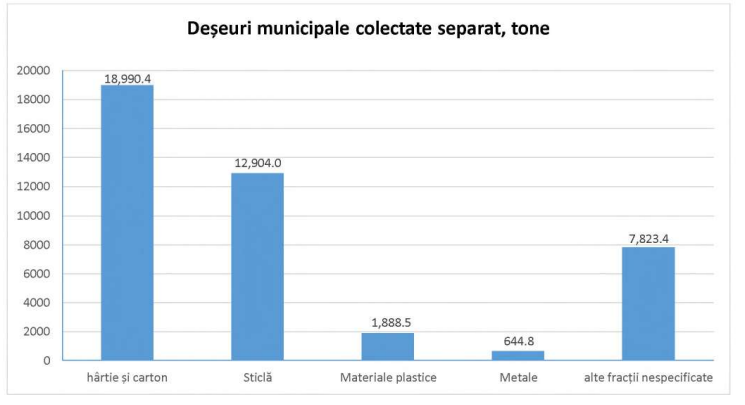 Fig. 3. Deșeuri colectate separat, toneSursa: Raportul Agenției Naționale de Mediu, https://am.gov.md/sites/default/files/document/attachments/Untitled.FR12_compressed_0.pdfDin analiza situației internaționale privind produsele din plastic, am constatat că plasticul este un material de bază al economiei moderne, cu nenumărate utilizări industriale și de consum. Republica Moldova nu este excepție de la regulă. În țara noastră, în anul 2021, conform BNS s-au produs 2475,1 tone de produse din plastic, inclusiv 179,5 tone au constituit produse destinate ambalajelor.În privința importului de produse din plastic sub forme primare și prelucrate, pentru anul 2021, per total, se atestă o creștere de 35,4% în raport cu anul 2020, acesta a constituit valoarea de 230,95 mil dolari SUA. A crescut importul atît la materialele plastice prelucrate cît și la cele sub forme primare (respectiv, cu 28% și 55%). Valoarea importului de materiale plastice prelucrate a constituit 157,81 mil. dolari SUA, iar valoarea importului de materiale plastice sub forme primare a fost de 73,14 mil. dolari SUA. Materialele de plastic prelucrate dețin ponderea de 68% în totalul de import de material plastic în anul 2021.În graficul de mai jos sunt prezentate rezultatele evaluării cantitative a plasării pe piață a ambalajelor goale și a ambalajelor produselor (doar greutatea ambalajului). Estimarea ambalajelor goale s-a bazat pe datele privind importul următoarelor:Articole de transport sau de ambalare din materiale plastice; bușoane, dopuri, capace, capsule și alte dispozitive de închidere, din materiale plastice sub codul 3923 Polimeri de etilenă sub 3901Polimeri de propilenă sau de alte olefine sub codul 3902Veselă, alte articole de menaj sau obiecte de uz casnic și articole de igienă sau de toaletă, din materiale plastic sub codul 3924.Estimarea ambalajelor de plastic care conțin produse s-a bazat pe importul produselor corespunzătoare, fiind clasificate conform următoarelor coduri din Nomenclatura combinată:•	392310	Cutii, lăzi, coșuri și articole similare•	392321	Saci, sacoșe, pungi și cornete din polimeri de etilenă•	392329	Saci, sacoșe, pungi și cornete din alte materiale plastice:•	392330	Bidoane, sticle, flacoane și articole similar•	392340	Mosoare, bobine, canete și suporturi similare•	392350	Bușoane, dopuri, capace, capsule și alte dispozitive de închidere•	392390	Altele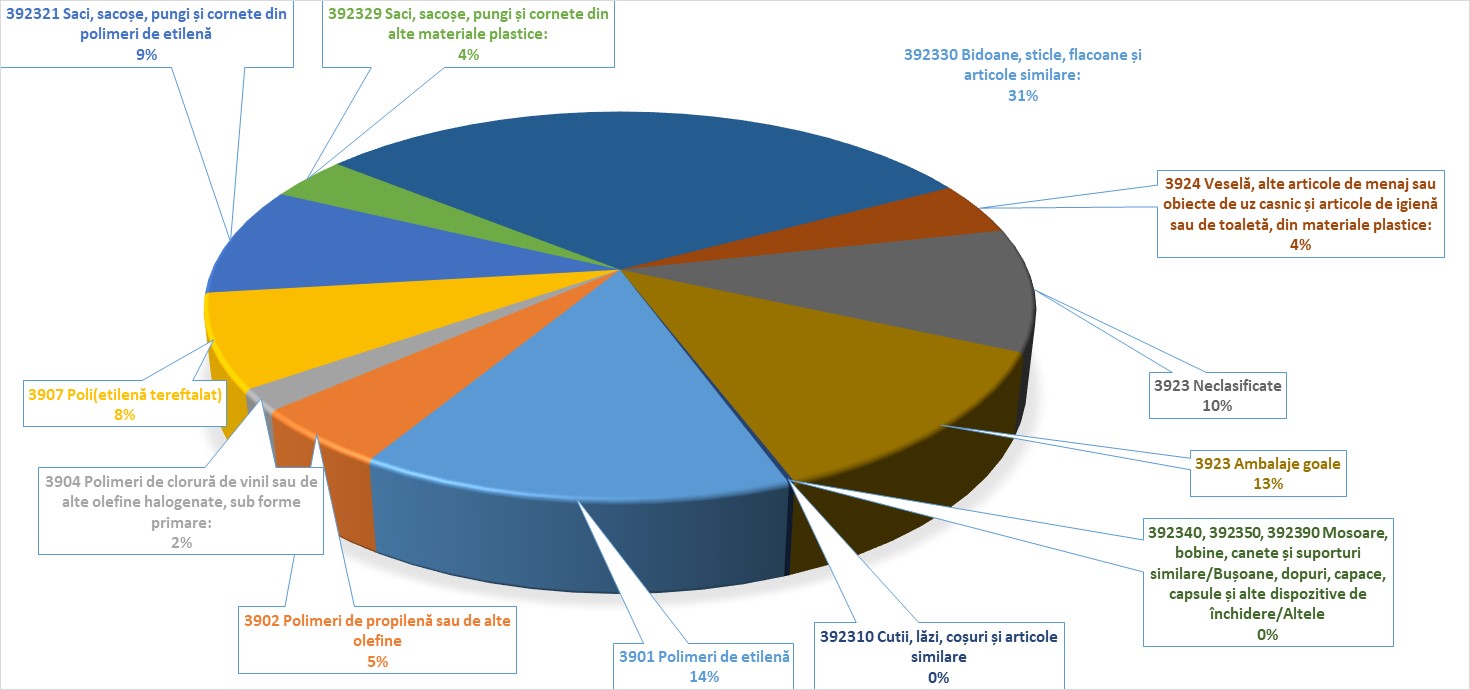 Fig 4. Importul de ambalaje din plastic, 2021Sursa: https://comtradeplus.un.org/ Rezultatele estimărilor denotă o cantitate de 51300 tone de ambalaje de plastic plasate în anul 2021, ceea ce corespunde cu circa 20,53 kg/capita. Deoarece durata de viață a unui ambalaj de plastic este relativ scurtă, multe din ele fiind ambalaje de unică folosință, această cantitate poate fi considerată ca fiind și deșeuri de ambalaje de plastic. Estimarea fabricării produselor de plastic în RM s-a bazat pe importul de materii prime din pastic sub codurile din NC a mărfurilor 3901-3914, în baza datelor oferite de baza de date https://comtrade.un.org/data, fiind prezentate în diagrama de mai jos. Cea mai mare pondere este deinută de polimerii de atilenă în proporție de 25 %, urmatp de polimerii de stiren cu 22 %, urmate de poliacetali, alți polieteri și rășini epoxidice,cu 15 % și polimerii de polipropinenă cu 14 %. 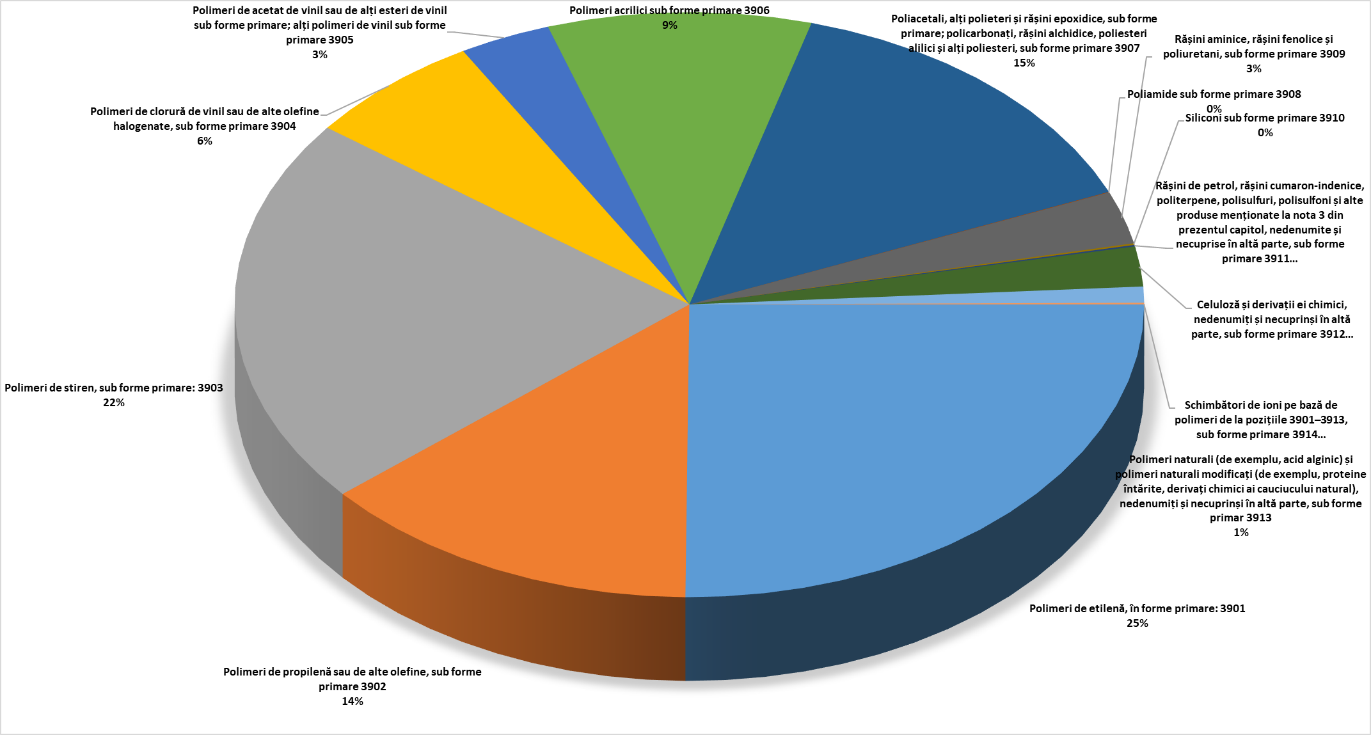 Fig. 5 . Importul de materii prime din plastic, 2021Sursa: https://comtradeplus.un.org/Estimarea plasării pe piață a produselor de plastic s-a bazat pe importul de produse din plastic sub codurile din NC a mărfurilor 3916-3926, în baza datelor oferite de baza de date https://comtrade.un.org/data, fiind prezentate în diagrama de mai jos.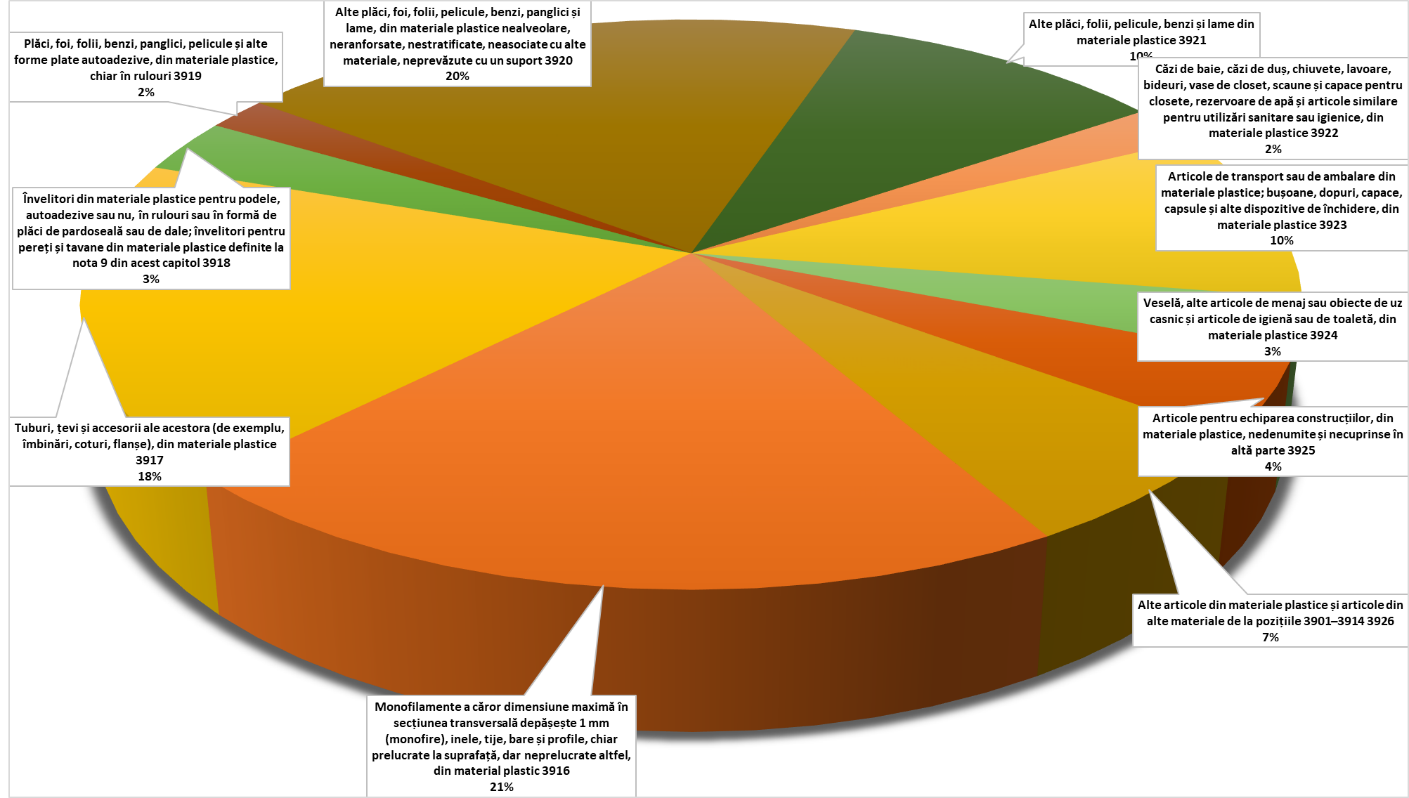 Fig. 6. Importul de produse din plastic, 2021Sursa: https://comtradeplus.un.org/O analiză sumară a cantității de produse din plastic plasate pe piața RM în anul 2021, inclusiv a ambalajelor produselor ambalate, denotă o cantitate de circa 129994.2 tone de plastic, ceea ce ar corespunde cu o medie de 50 de kg de plastic per capita.  Deșeurile de plastic dețin o pondere de 11,3 %. Rata de generare a DMS pe cap de locuitor constituie circa 400 kg/an. Prin urmare rata de generare a deșeurilor de plastic ar constitui 45 kg/capita sau circa 120822,91 tone de deșeuri de plastic pe an în 2021, dintre care circa 51300 tone constituie deșeuri de ambalaje de plastic, fiind colectate și valorificate la nivel național doar 3375 tone, sau circa 3 %. Organizația Națiunilor Unite a avertizat că în 2017 producția de plastic a explodat până la 384 de milioane de tone metrice, față de 2 milioane de tone în 1950. În consecință, deșeurile de plastic sunt un poluant găsit în fiecare ecosistem la nivel global și s-a dovedit că provoacă daune semnificative naturii, oamenilor și vieții sălbatice. În prezent se negociază primul tratat de combatere a poluării cu plastic, iar deșeurile de plastic au fost recunoscute ca o amenințare serioasă pentru planeta noastră, fiind abordată necesitatea de a rezolva această problemă până în anul 2040. Țările cu venituri mici și medii se confruntă cu o provocare deosebită, având în vedere complicațiile cu care se confruntă frecvent, în special cele asociate cu lipsa  resurselor financiare suficiente pentru un sistem de management al deșeurilor integral și funcțional. În contextul creşterii economice a volumului şi diversităţii deşeurilor generate, gestionarea şi reciclarea acestora reprezintă priorităţi locale, naţionale şi internaţionale.În ceea ce privește ambalajele de băuturi, necesită a fi menționat că, în rezultatul dezvoltării vertiginoase a industriei de îmbuteliere în jurul anilor '70, a creșterii costurilor de transport și a distanțelor, a creșterii consumerismului și a confortului clienților, consumul de recipiente pentru băuturi de unică folosință a crescut exponențial.Sistemul de depozit a început să apară ca o contramăsură pentru a rezolva problemele emergente. Islanda a fost prima țară în 1989 care a înființat un SD la nivel național pentru o gamă largă de recipiente pentru băuturi. Suedia, în 1994, și-a mărit domeniul de aplicare de la conserve la sticle de plastic. Ca urmare a acestei tendințe, țări precum Norvegia, Finlanda, Germania, Țările de Jos, Estonia și Croația au implementat sisteme similare în jurul anilor 2000. Cea mai recentă țară din UE care a introdus SD a fost Lituania. Gestionarea deşeurilor reprezintă una dintre problemele importante cu care se confruntă și Republica Moldova în activităţile de protecţie a mediului. În prezent, problema deşeurilor se manifestă, tot mai acut, din cauza creşterii cantităţii şi diversităţii acestora, precum şi a impactul lor negativ, tot mai pronunţat, asupra mediului înconjurător. Dezvoltarea urbanistică şi industrială a localităţilor, precum şi creşterea generală a nivelului de trai al populaţiei, antrenează producerea unor cantităţi din ce în ce mai mari de deşeuri. Obiectivele de bază ale politicii actuale a Uniunii Europene privind deşeurile, la care urmează să ne aliniem, constau în prevenirea generării deşeurilor şi în promovarea reutilizării, reciclării şi recuperării pentru asigurarea protecţiei mediului. Deşeurile sînt din ce în ce mai mult percepute ca o sursă de materie primă valoroasă pentru sectorul industrial, cu abordări cum ar fi reutilizarea, reciclarea şi recuperarea de energie, este aplicată reglementarea deşeurilor de ambalare, a vehiculelor scoase din uz, a deşeurilor de echipamente electrice şi electronice, deşeurilor biodegradabile şi anvelopelor.Conform datelor privind compoziția morfologică a deșeurilor municipale, rezultă că deșeurile de ambalaje ce se regăsesc în deșeurile municipale reprezintă circa 40-50%. Toți producătorii care plasează pe piață ambalaje și produse ambalate urmează să se înregistreze în Lista producătorilor de produse supuse reglementărilor de responsabilitate Extinsă a Producătorului și să prezinte date privind tipurile și cantitatea  de ambalaje plasată pe piață anual.Conform Legii nr. 209/2016 privind deșeurile Art. 12, operatorii economici care introduc pe piață ambalaje și produse ambalate sunt responsabili să asigure gestionarea ambalajelor devenite deșeuri pe teritoriul național. Gestionarea efectivă a deșeurilor de ambalaje se realizează prin intermediul operatoriilor de colectare și operatorii de tratare (stații de sortare, operatori economici care realizează reciclarea/valorificarea și operatorii depozitelor de deșeuri, care preiau deșeurile de ambalaje nevalorificate). Astfel la dezvoltarea sistemelor integrare de gestionare a deșeurilor municipale operatorii specializați pentru colectarea deșeurilor, de comun acord cu  sistemele colective responsabile de gestionarea deșeurilor de ambalaje și reciclatorii vor stabili modalitatea de atingere a  țintelor  de reciclare și valorificare pentru fiecare tip de ambalaj.Gestionarea deşeurilor în Republica Moldova este un domeniu greu de administrat atât pentru orașe, cât și pentru mediu rural. Astfel, în Republica Moldova, datele statistice privind managementului deșeurilor indică că per persoană se colectează circa 600 kg de deșeuri municipale pe țară și câte 1,5 tone în mun. Chișinău (conform datelor statistice din anul 2018). În anul 2021 în R. Moldova a fost colectat un volum de deșeuri municipale de la populație, agenți economicii și instituții de circa 3.3 mil. metri cubi, fiind aproximativ la același nivel ca în anul 2020.  Municipiul Chișinău deține o pondere de circa 56% din totalul de pe țară. Nemijlocit de la populație a fost colectate 2,2 mil. metri cubi de deșeuri pe țară și circa 1,2 mil. metri cubi din mun. Chișinău, în anul 2021. Analiza trendului pe anii 2016-2021 indică o creștere lentă a volumului de deșeuri municipale colectate. Fig. 1. Colectarea deșeurilor municipale, mii metri cubiSursa:BNS, www.statistica.mdDatele privind compoziția deșeurilor municipale  la nivel național denotă dinamică pozitivă a diferitor fracții de deșeuri reciclabile și biodegradabile în fluxul deșeurilor municipale din Republica Moldova pe parcursul a două decenii. Se observă o creștere semnificativă a deșeurilor de plastic după anii 2003.Fig. 2. Compoziția morfologică a DMS, 1986-2023Numărul populației ce deține contracte pentru servicii de colectare și evacuare a deșeurilor este mult mai mic decît numărul populației prezente în țară, (aproximativ 40%). Colectarea deșeurilor de ambalaje municipale de la populație se realizează de către operatorii de salubrizare și de către alți colectori autorizați, în special cei ce dețin capacități de reciclare a deșeurilor din sticlă, mase plastice sau hîrtie și carton.Din totalul de deșeurilor municipale colectate doar 5,5% reprezintă deșeuri colectate separat.Fig. 3. Deșeuri colectate separat, toneSursa: Raportul Agenției Naționale de Mediu, https://am.gov.md/sites/default/files/document/attachments/Untitled.FR12_compressed_0.pdfDin analiza situației internaționale privind produsele din plastic, am constatat că plasticul este un material de bază al economiei moderne, cu nenumărate utilizări industriale și de consum. Republica Moldova nu este excepție de la regulă. În țara noastră, în anul 2021, conform BNS s-au produs 2475,1 tone de produse din plastic, inclusiv 179,5 tone au constituit produse destinate ambalajelor.În privința importului de produse din plastic sub forme primare și prelucrate, pentru anul 2021, per total, se atestă o creștere de 35,4% în raport cu anul 2020, acesta a constituit valoarea de 230,95 mil dolari SUA. A crescut importul atît la materialele plastice prelucrate cît și la cele sub forme primare (respectiv, cu 28% și 55%). Valoarea importului de materiale plastice prelucrate a constituit 157,81 mil. dolari SUA, iar valoarea importului de materiale plastice sub forme primare a fost de 73,14 mil. dolari SUA. Materialele de plastic prelucrate dețin ponderea de 68% în totalul de import de material plastic în anul 2021.În graficul de mai jos sunt prezentate rezultatele evaluării cantitative a plasării pe piață a ambalajelor goale și a ambalajelor produselor (doar greutatea ambalajului). Estimarea ambalajelor goale s-a bazat pe datele privind importul următoarelor:Articole de transport sau de ambalare din materiale plastice; bușoane, dopuri, capace, capsule și alte dispozitive de închidere, din materiale plastice sub codul 3923 Polimeri de etilenă sub 3901Polimeri de propilenă sau de alte olefine sub codul 3902Veselă, alte articole de menaj sau obiecte de uz casnic și articole de igienă sau de toaletă, din materiale plastic sub codul 3924.Estimarea ambalajelor de plastic care conțin produse s-a bazat pe importul produselor corespunzătoare, fiind clasificate conform următoarelor coduri din Nomenclatura combinată:•	392310	Cutii, lăzi, coșuri și articole similare•	392321	Saci, sacoșe, pungi și cornete din polimeri de etilenă•	392329	Saci, sacoșe, pungi și cornete din alte materiale plastice:•	392330	Bidoane, sticle, flacoane și articole similar•	392340	Mosoare, bobine, canete și suporturi similare•	392350	Bușoane, dopuri, capace, capsule și alte dispozitive de închidere•	392390	AlteleFig 4. Importul de ambalaje din plastic, 2021Sursa: https://comtradeplus.un.org/ Rezultatele estimărilor denotă o cantitate de 51300 tone de ambalaje de plastic plasate în anul 2021, ceea ce corespunde cu circa 20,53 kg/capita. Deoarece durata de viață a unui ambalaj de plastic este relativ scurtă, multe din ele fiind ambalaje de unică folosință, această cantitate poate fi considerată ca fiind și deșeuri de ambalaje de plastic. Estimarea fabricării produselor de plastic în RM s-a bazat pe importul de materii prime din pastic sub codurile din NC a mărfurilor 3901-3914, în baza datelor oferite de baza de date https://comtrade.un.org/data, fiind prezentate în diagrama de mai jos. Cea mai mare pondere este deinută de polimerii de atilenă în proporție de 25 %, urmatp de polimerii de stiren cu 22 %, urmate de poliacetali, alți polieteri și rășini epoxidice,cu 15 % și polimerii de polipropinenă cu 14 %. Fig. 5 . Importul de materii prime din plastic, 2021Sursa: https://comtradeplus.un.org/Estimarea plasării pe piață a produselor de plastic s-a bazat pe importul de produse din plastic sub codurile din NC a mărfurilor 3916-3926, în baza datelor oferite de baza de date https://comtrade.un.org/data, fiind prezentate în diagrama de mai jos.Fig. 6. Importul de produse din plastic, 2021Sursa: https://comtradeplus.un.org/O analiză sumară a cantității de produse din plastic plasate pe piața RM în anul 2021, inclusiv a ambalajelor produselor ambalate, denotă o cantitate de circa 129994.2 tone de plastic, ceea ce ar corespunde cu o medie de 50 de kg de plastic per capita.  Deșeurile de plastic dețin o pondere de 11,3 %. Rata de generare a DMS pe cap de locuitor constituie circa 400 kg/an. Prin urmare rata de generare a deșeurilor de plastic ar constitui 45 kg/capita sau circa 120822,91 tone de deșeuri de plastic pe an în 2021, dintre care circa 51300 tone constituie deșeuri de ambalaje de plastic, fiind colectate și valorificate la nivel național doar 3375 tone, sau circa 3 %. Organizația Națiunilor Unite a avertizat că în 2017 producția de plastic a explodat până la 384 de milioane de tone metrice, față de 2 milioane de tone în 1950. În consecință, deșeurile de plastic sunt un poluant găsit în fiecare ecosistem la nivel global și s-a dovedit că provoacă daune semnificative naturii, oamenilor și vieții sălbatice. În prezent se negociază primul tratat de combatere a poluării cu plastic, iar deșeurile de plastic au fost recunoscute ca o amenințare serioasă pentru planeta noastră, fiind abordată necesitatea de a rezolva această problemă până în anul 2040. Țările cu venituri mici și medii se confruntă cu o provocare deosebită, având în vedere complicațiile cu care se confruntă frecvent, în special cele asociate cu lipsa  resurselor financiare suficiente pentru un sistem de management al deșeurilor integral și funcțional. În contextul creşterii economice a volumului şi diversităţii deşeurilor generate, gestionarea şi reciclarea acestora reprezintă priorităţi locale, naţionale şi internaţionale.În ceea ce privește ambalajele de băuturi, necesită a fi menționat că, în rezultatul dezvoltării vertiginoase a industriei de îmbuteliere în jurul anilor '70, a creșterii costurilor de transport și a distanțelor, a creșterii consumerismului și a confortului clienților, consumul de recipiente pentru băuturi de unică folosință a crescut exponențial.Sistemul de depozit a început să apară ca o contramăsură pentru a rezolva problemele emergente. Islanda a fost prima țară în 1989 care a înființat un SD la nivel național pentru o gamă largă de recipiente pentru băuturi. Suedia, în 1994, și-a mărit domeniul de aplicare de la conserve la sticle de plastic. Ca urmare a acestei tendințe, țări precum Norvegia, Finlanda, Germania, Țările de Jos, Estonia și Croația au implementat sisteme similare în jurul anilor 2000. Cea mai recentă țară din UE care a introdus SD a fost Lituania. Gestionarea deşeurilor reprezintă una dintre problemele importante cu care se confruntă și Republica Moldova în activităţile de protecţie a mediului. În prezent, problema deşeurilor se manifestă, tot mai acut, din cauza creşterii cantităţii şi diversităţii acestora, precum şi a impactul lor negativ, tot mai pronunţat, asupra mediului înconjurător. Dezvoltarea urbanistică şi industrială a localităţilor, precum şi creşterea generală a nivelului de trai al populaţiei, antrenează producerea unor cantităţi din ce în ce mai mari de deşeuri. Obiectivele de bază ale politicii actuale a Uniunii Europene privind deşeurile, la care urmează să ne aliniem, constau în prevenirea generării deşeurilor şi în promovarea reutilizării, reciclării şi recuperării pentru asigurarea protecţiei mediului. Deşeurile sînt din ce în ce mai mult percepute ca o sursă de materie primă valoroasă pentru sectorul industrial, cu abordări cum ar fi reutilizarea, reciclarea şi recuperarea de energie, este aplicată reglementarea deşeurilor de ambalare, a vehiculelor scoase din uz, a deşeurilor de echipamente electrice şi electronice, deşeurilor biodegradabile şi anvelopelor.Conform datelor privind compoziția morfologică a deșeurilor municipale, rezultă că deșeurile de ambalaje ce se regăsesc în deșeurile municipale reprezintă circa 40-50%. Toți producătorii care plasează pe piață ambalaje și produse ambalate urmează să se înregistreze în Lista producătorilor de produse supuse reglementărilor de responsabilitate Extinsă a Producătorului și să prezinte date privind tipurile și cantitatea  de ambalaje plasată pe piață anual.Conform Legii nr. 209/2016 privind deșeurile Art. 12, operatorii economici care introduc pe piață ambalaje și produse ambalate sunt responsabili să asigure gestionarea ambalajelor devenite deșeuri pe teritoriul național. Gestionarea efectivă a deșeurilor de ambalaje se realizează prin intermediul operatoriilor de colectare și operatorii de tratare (stații de sortare, operatori economici care realizează reciclarea/valorificarea și operatorii depozitelor de deșeuri, care preiau deșeurile de ambalaje nevalorificate). Astfel la dezvoltarea sistemelor integrare de gestionare a deșeurilor municipale operatorii specializați pentru colectarea deșeurilor, de comun acord cu  sistemele colective responsabile de gestionarea deșeurilor de ambalaje și reciclatorii vor stabili modalitatea de atingere a  țintelor  de reciclare și valorificare pentru fiecare tip de ambalaj.Gestionarea deşeurilor în Republica Moldova este un domeniu greu de administrat atât pentru orașe, cât și pentru mediu rural. Astfel, în Republica Moldova, datele statistice privind managementului deșeurilor indică că per persoană se colectează circa 600 kg de deșeuri municipale pe țară și câte 1,5 tone în mun. Chișinău (conform datelor statistice din anul 2018). În anul 2021 în R. Moldova a fost colectat un volum de deșeuri municipale de la populație, agenți economicii și instituții de circa 3.3 mil. metri cubi, fiind aproximativ la același nivel ca în anul 2020.  Municipiul Chișinău deține o pondere de circa 56% din totalul de pe țară. Nemijlocit de la populație a fost colectate 2,2 mil. metri cubi de deșeuri pe țară și circa 1,2 mil. metri cubi din mun. Chișinău, în anul 2021. Analiza trendului pe anii 2016-2021 indică o creștere lentă a volumului de deșeuri municipale colectate. Fig. 1. Colectarea deșeurilor municipale, mii metri cubiSursa:BNS, www.statistica.mdDatele privind compoziția deșeurilor municipale  la nivel național denotă dinamică pozitivă a diferitor fracții de deșeuri reciclabile și biodegradabile în fluxul deșeurilor municipale din Republica Moldova pe parcursul a două decenii. Se observă o creștere semnificativă a deșeurilor de plastic după anii 2003.Fig. 2. Compoziția morfologică a DMS, 1986-2023Numărul populației ce deține contracte pentru servicii de colectare și evacuare a deșeurilor este mult mai mic decît numărul populației prezente în țară, (aproximativ 40%). Colectarea deșeurilor de ambalaje municipale de la populație se realizează de către operatorii de salubrizare și de către alți colectori autorizați, în special cei ce dețin capacități de reciclare a deșeurilor din sticlă, mase plastice sau hîrtie și carton.Din totalul de deșeurilor municipale colectate doar 5,5% reprezintă deșeuri colectate separat.Fig. 3. Deșeuri colectate separat, toneSursa: Raportul Agenției Naționale de Mediu, https://am.gov.md/sites/default/files/document/attachments/Untitled.FR12_compressed_0.pdfDin analiza situației internaționale privind produsele din plastic, am constatat că plasticul este un material de bază al economiei moderne, cu nenumărate utilizări industriale și de consum. Republica Moldova nu este excepție de la regulă. În țara noastră, în anul 2021, conform BNS s-au produs 2475,1 tone de produse din plastic, inclusiv 179,5 tone au constituit produse destinate ambalajelor.În privința importului de produse din plastic sub forme primare și prelucrate, pentru anul 2021, per total, se atestă o creștere de 35,4% în raport cu anul 2020, acesta a constituit valoarea de 230,95 mil dolari SUA. A crescut importul atît la materialele plastice prelucrate cît și la cele sub forme primare (respectiv, cu 28% și 55%). Valoarea importului de materiale plastice prelucrate a constituit 157,81 mil. dolari SUA, iar valoarea importului de materiale plastice sub forme primare a fost de 73,14 mil. dolari SUA. Materialele de plastic prelucrate dețin ponderea de 68% în totalul de import de material plastic în anul 2021.În graficul de mai jos sunt prezentate rezultatele evaluării cantitative a plasării pe piață a ambalajelor goale și a ambalajelor produselor (doar greutatea ambalajului). Estimarea ambalajelor goale s-a bazat pe datele privind importul următoarelor:Articole de transport sau de ambalare din materiale plastice; bușoane, dopuri, capace, capsule și alte dispozitive de închidere, din materiale plastice sub codul 3923 Polimeri de etilenă sub 3901Polimeri de propilenă sau de alte olefine sub codul 3902Veselă, alte articole de menaj sau obiecte de uz casnic și articole de igienă sau de toaletă, din materiale plastic sub codul 3924.Estimarea ambalajelor de plastic care conțin produse s-a bazat pe importul produselor corespunzătoare, fiind clasificate conform următoarelor coduri din Nomenclatura combinată:•	392310	Cutii, lăzi, coșuri și articole similare•	392321	Saci, sacoșe, pungi și cornete din polimeri de etilenă•	392329	Saci, sacoșe, pungi și cornete din alte materiale plastice:•	392330	Bidoane, sticle, flacoane și articole similar•	392340	Mosoare, bobine, canete și suporturi similare•	392350	Bușoane, dopuri, capace, capsule și alte dispozitive de închidere•	392390	AlteleFig 4. Importul de ambalaje din plastic, 2021Sursa: https://comtradeplus.un.org/ Rezultatele estimărilor denotă o cantitate de 51300 tone de ambalaje de plastic plasate în anul 2021, ceea ce corespunde cu circa 20,53 kg/capita. Deoarece durata de viață a unui ambalaj de plastic este relativ scurtă, multe din ele fiind ambalaje de unică folosință, această cantitate poate fi considerată ca fiind și deșeuri de ambalaje de plastic. Estimarea fabricării produselor de plastic în RM s-a bazat pe importul de materii prime din pastic sub codurile din NC a mărfurilor 3901-3914, în baza datelor oferite de baza de date https://comtrade.un.org/data, fiind prezentate în diagrama de mai jos. Cea mai mare pondere este deinută de polimerii de atilenă în proporție de 25 %, urmatp de polimerii de stiren cu 22 %, urmate de poliacetali, alți polieteri și rășini epoxidice,cu 15 % și polimerii de polipropinenă cu 14 %. Fig. 5 . Importul de materii prime din plastic, 2021Sursa: https://comtradeplus.un.org/Estimarea plasării pe piață a produselor de plastic s-a bazat pe importul de produse din plastic sub codurile din NC a mărfurilor 3916-3926, în baza datelor oferite de baza de date https://comtrade.un.org/data, fiind prezentate în diagrama de mai jos.Fig. 6. Importul de produse din plastic, 2021Sursa: https://comtradeplus.un.org/O analiză sumară a cantității de produse din plastic plasate pe piața RM în anul 2021, inclusiv a ambalajelor produselor ambalate, denotă o cantitate de circa 129994.2 tone de plastic, ceea ce ar corespunde cu o medie de 50 de kg de plastic per capita.  Deșeurile de plastic dețin o pondere de 11,3 %. Rata de generare a DMS pe cap de locuitor constituie circa 400 kg/an. Prin urmare rata de generare a deșeurilor de plastic ar constitui 45 kg/capita sau circa 120822,91 tone de deșeuri de plastic pe an în 2021, dintre care circa 51300 tone constituie deșeuri de ambalaje de plastic, fiind colectate și valorificate la nivel național doar 3375 tone, sau circa 3 %. d) Descrieți cum a evoluat problema şi cum va evolua fără o intervenție d) Descrieți cum a evoluat problema şi cum va evolua fără o intervenție În Republica Moldova, ca și în toate țările, consumul de ambalaje de plastic de unică folosință este în continuă creștere, datorată creșterii bunăstării populației.În graficul de mai jos sunt prezentate importurile de produse ambalate în ambalaje de unică folosință, precum plastic și aluminiu, și ambalaje reutilizabile, precum sticla. Fig 7. Importul de produse ambalate în ambalaje potențial supuse sistemului de depozit, litri Sursa: https://comtradeplus.un.org/Graficul denotă o creștere a importurilor în perioada 2018-2022, de la 89,48 mln litri în 2018 la 126,14 mln litri în 2022. În ceea ce privește importul de ambalaje de plastic, sticlă și aluminiu, tendința este diferită, însă importul celor din plastic este în creștere, importul celor din sticlă a scăzut în 2020 și a sporit brusc în 2021, ceea ce poate fi asociat cu pandemia COVID. Totodată, RM are două companii care produc ambalaje din sticlă și care probabil pot acoperi o parte din necesitățile țării. Importul recipientelor din aluminiu este în creștere, de la 149,5 mii kg în 2018 la 197,2 mii kg în 2022.Fig. 8 Importul de ambalaje de plastic, sticlă și aluminiu potențial supuse sistemului de depozit, kg Sursa: https://comtradeplus.un.org/Cum a fost menționat anterior, sistemul de colectare selectivă a deșeurile este încă slab dezvoltat. Conform datelor Agenției de Mediu, în prezent, 12 operatori economici sunt autorizați în colectarea deșeurilor de  mase plastice, dintre care 4 instalații pentru reciclarea maselor plastice. Gradul de reciclare a deșeurilor de mase plastice a fost estimat în baza cantităților raportate de agenții economici autorizați către IPM, corelată cu cantitatea totală de deșeuri de mase plastice generată la nivel de țară. Cea din urmă a fost dedusă în baza indicatorului de generare a deșeurilor de plastic pe cap de locuitor (circa 34-46 kg/pers/an), estimat în baza ratei de generare a deșeurilor municipale și compoziția morfologică a deșeurilor.Tabelul 1. Estimarea gradului de reciclare a deșeurilor de mase plastice, 2014-2021Sursa: În baza datelor IPM și a calculelor grupului de autori ai Proramului Național de Gestionare a Deșeurilor (proiecDeși cantitatea de deșeuri de mase plastice colectată este în creștere, rata de colectare în raport cu potențialul de generare la nivel național rămîne a fi destul de modestă și atinge circa 3 % în anul 2021. Celelalte deșeuri de mase plastice fie sunt înhumate la depozitele de deșeuri autorizate și neautorizate din localități, fie sunt abandonate.Reciclarea deșeurilor de sticlă este asigurată de 3 operatori economici - companii producătoare de articole de sticlă, fiind totodată și reciclatori finali. Capacitatea de reciclare este utilizată atât pentru propriile deșeuri de producție, cât și pentru alte tipuri de deșeuri de sticlă preluate de la terți, fiind asigurată o rată de reciclare între 42-62%. Gradul de reciclare a deșeurilor de sticlă a  fost estimat similar cu cea de mase plastice, fiind bazată pe datele Raportului Naţional de Inventariere: 1990 - 2016. Surse de emisii și sechestrare a gazelor cu efect de seră în Republica Moldova și rata de generare a deșeurilor de sticlă pe cap de locuitor, care a fost estimată la 10-15 kg/pers/an.Tabelul 5Tabelul 2 Estimarea gradului de reciclare a cioburilor de sticlă, 2014-2021Sursa: În baza datelor IPM și a calculelor grupului de autori PNGD și http://clima.md/doc.php?l=ro&idc=81&id=4256. Din tabelul de mai sus se observă o reducere a cantității de cioburi de sticlă utilizate în procesul de producere a ambalajelor de sticlă în țară. Mai mult ca atît, cioburile sunt importate din România. Pe de altă parte, fabricile de sticlă pot atinge valori de 80 % de înlocuire a materiilor prime cu cioburi, iar adăugarea a 10 % cioburi de sticlă la obţinerea sticlei reduce emisiile de CO2 cu până la 5 %. Cea mai mare problemă a cioburilor de sticlă este că acestea trebuie să aibă o calitate înaltă, să fie curate și lipsite de impurități, ceea ce nu este posibil de obținut în situația în acre deșeurile se colectează mixt. Suplimentar, necesită a fi menționat că toată sticla utilizată la producerea berii locale este reciclabilă. Actualmente, se recuperează de pe piață și se reutilizează peste 75% ambalaj de sticlă.Pentru deșeurile de ambalaje de aluminiu nu există date privind cantitatea colectată. În Republica Moldova, ca și în toate țările, consumul de ambalaje de plastic de unică folosință este în continuă creștere, datorată creșterii bunăstării populației.În graficul de mai jos sunt prezentate importurile de produse ambalate în ambalaje de unică folosință, precum plastic și aluminiu, și ambalaje reutilizabile, precum sticla. Fig 7. Importul de produse ambalate în ambalaje potențial supuse sistemului de depozit, litri Sursa: https://comtradeplus.un.org/Graficul denotă o creștere a importurilor în perioada 2018-2022, de la 89,48 mln litri în 2018 la 126,14 mln litri în 2022. În ceea ce privește importul de ambalaje de plastic, sticlă și aluminiu, tendința este diferită, însă importul celor din plastic este în creștere, importul celor din sticlă a scăzut în 2020 și a sporit brusc în 2021, ceea ce poate fi asociat cu pandemia COVID. Totodată, RM are două companii care produc ambalaje din sticlă și care probabil pot acoperi o parte din necesitățile țării. Importul recipientelor din aluminiu este în creștere, de la 149,5 mii kg în 2018 la 197,2 mii kg în 2022.Fig. 8 Importul de ambalaje de plastic, sticlă și aluminiu potențial supuse sistemului de depozit, kg Sursa: https://comtradeplus.un.org/Cum a fost menționat anterior, sistemul de colectare selectivă a deșeurile este încă slab dezvoltat. Conform datelor Agenției de Mediu, în prezent, 12 operatori economici sunt autorizați în colectarea deșeurilor de  mase plastice, dintre care 4 instalații pentru reciclarea maselor plastice. Gradul de reciclare a deșeurilor de mase plastice a fost estimat în baza cantităților raportate de agenții economici autorizați către IPM, corelată cu cantitatea totală de deșeuri de mase plastice generată la nivel de țară. Cea din urmă a fost dedusă în baza indicatorului de generare a deșeurilor de plastic pe cap de locuitor (circa 34-46 kg/pers/an), estimat în baza ratei de generare a deșeurilor municipale și compoziția morfologică a deșeurilor.Tabelul 1. Estimarea gradului de reciclare a deșeurilor de mase plastice, 2014-2021Sursa: În baza datelor IPM și a calculelor grupului de autori ai Proramului Național de Gestionare a Deșeurilor (proiecDeși cantitatea de deșeuri de mase plastice colectată este în creștere, rata de colectare în raport cu potențialul de generare la nivel național rămîne a fi destul de modestă și atinge circa 3 % în anul 2021. Celelalte deșeuri de mase plastice fie sunt înhumate la depozitele de deșeuri autorizate și neautorizate din localități, fie sunt abandonate.Reciclarea deșeurilor de sticlă este asigurată de 3 operatori economici - companii producătoare de articole de sticlă, fiind totodată și reciclatori finali. Capacitatea de reciclare este utilizată atât pentru propriile deșeuri de producție, cât și pentru alte tipuri de deșeuri de sticlă preluate de la terți, fiind asigurată o rată de reciclare între 42-62%. Gradul de reciclare a deșeurilor de sticlă a  fost estimat similar cu cea de mase plastice, fiind bazată pe datele Raportului Naţional de Inventariere: 1990 - 2016. Surse de emisii și sechestrare a gazelor cu efect de seră în Republica Moldova și rata de generare a deșeurilor de sticlă pe cap de locuitor, care a fost estimată la 10-15 kg/pers/an.Tabelul 5Tabelul 2 Estimarea gradului de reciclare a cioburilor de sticlă, 2014-2021Sursa: În baza datelor IPM și a calculelor grupului de autori PNGD și http://clima.md/doc.php?l=ro&idc=81&id=4256. Din tabelul de mai sus se observă o reducere a cantității de cioburi de sticlă utilizate în procesul de producere a ambalajelor de sticlă în țară. Mai mult ca atît, cioburile sunt importate din România. Pe de altă parte, fabricile de sticlă pot atinge valori de 80 % de înlocuire a materiilor prime cu cioburi, iar adăugarea a 10 % cioburi de sticlă la obţinerea sticlei reduce emisiile de CO2 cu până la 5 %. Cea mai mare problemă a cioburilor de sticlă este că acestea trebuie să aibă o calitate înaltă, să fie curate și lipsite de impurități, ceea ce nu este posibil de obținut în situația în acre deșeurile se colectează mixt. Suplimentar, necesită a fi menționat că toată sticla utilizată la producerea berii locale este reciclabilă. Actualmente, se recuperează de pe piață și se reutilizează peste 75% ambalaj de sticlă.Pentru deșeurile de ambalaje de aluminiu nu există date privind cantitatea colectată. În Republica Moldova, ca și în toate țările, consumul de ambalaje de plastic de unică folosință este în continuă creștere, datorată creșterii bunăstării populației.În graficul de mai jos sunt prezentate importurile de produse ambalate în ambalaje de unică folosință, precum plastic și aluminiu, și ambalaje reutilizabile, precum sticla. Fig 7. Importul de produse ambalate în ambalaje potențial supuse sistemului de depozit, litri Sursa: https://comtradeplus.un.org/Graficul denotă o creștere a importurilor în perioada 2018-2022, de la 89,48 mln litri în 2018 la 126,14 mln litri în 2022. În ceea ce privește importul de ambalaje de plastic, sticlă și aluminiu, tendința este diferită, însă importul celor din plastic este în creștere, importul celor din sticlă a scăzut în 2020 și a sporit brusc în 2021, ceea ce poate fi asociat cu pandemia COVID. Totodată, RM are două companii care produc ambalaje din sticlă și care probabil pot acoperi o parte din necesitățile țării. Importul recipientelor din aluminiu este în creștere, de la 149,5 mii kg în 2018 la 197,2 mii kg în 2022.Fig. 8 Importul de ambalaje de plastic, sticlă și aluminiu potențial supuse sistemului de depozit, kg Sursa: https://comtradeplus.un.org/Cum a fost menționat anterior, sistemul de colectare selectivă a deșeurile este încă slab dezvoltat. Conform datelor Agenției de Mediu, în prezent, 12 operatori economici sunt autorizați în colectarea deșeurilor de  mase plastice, dintre care 4 instalații pentru reciclarea maselor plastice. Gradul de reciclare a deșeurilor de mase plastice a fost estimat în baza cantităților raportate de agenții economici autorizați către IPM, corelată cu cantitatea totală de deșeuri de mase plastice generată la nivel de țară. Cea din urmă a fost dedusă în baza indicatorului de generare a deșeurilor de plastic pe cap de locuitor (circa 34-46 kg/pers/an), estimat în baza ratei de generare a deșeurilor municipale și compoziția morfologică a deșeurilor.Tabelul 1. Estimarea gradului de reciclare a deșeurilor de mase plastice, 2014-2021Sursa: În baza datelor IPM și a calculelor grupului de autori ai Proramului Național de Gestionare a Deșeurilor (proiecDeși cantitatea de deșeuri de mase plastice colectată este în creștere, rata de colectare în raport cu potențialul de generare la nivel național rămîne a fi destul de modestă și atinge circa 3 % în anul 2021. Celelalte deșeuri de mase plastice fie sunt înhumate la depozitele de deșeuri autorizate și neautorizate din localități, fie sunt abandonate.Reciclarea deșeurilor de sticlă este asigurată de 3 operatori economici - companii producătoare de articole de sticlă, fiind totodată și reciclatori finali. Capacitatea de reciclare este utilizată atât pentru propriile deșeuri de producție, cât și pentru alte tipuri de deșeuri de sticlă preluate de la terți, fiind asigurată o rată de reciclare între 42-62%. Gradul de reciclare a deșeurilor de sticlă a  fost estimat similar cu cea de mase plastice, fiind bazată pe datele Raportului Naţional de Inventariere: 1990 - 2016. Surse de emisii și sechestrare a gazelor cu efect de seră în Republica Moldova și rata de generare a deșeurilor de sticlă pe cap de locuitor, care a fost estimată la 10-15 kg/pers/an.Tabelul 5Tabelul 2 Estimarea gradului de reciclare a cioburilor de sticlă, 2014-2021Sursa: În baza datelor IPM și a calculelor grupului de autori PNGD și http://clima.md/doc.php?l=ro&idc=81&id=4256. Din tabelul de mai sus se observă o reducere a cantității de cioburi de sticlă utilizate în procesul de producere a ambalajelor de sticlă în țară. Mai mult ca atît, cioburile sunt importate din România. Pe de altă parte, fabricile de sticlă pot atinge valori de 80 % de înlocuire a materiilor prime cu cioburi, iar adăugarea a 10 % cioburi de sticlă la obţinerea sticlei reduce emisiile de CO2 cu până la 5 %. Cea mai mare problemă a cioburilor de sticlă este că acestea trebuie să aibă o calitate înaltă, să fie curate și lipsite de impurități, ceea ce nu este posibil de obținut în situația în acre deșeurile se colectează mixt. Suplimentar, necesită a fi menționat că toată sticla utilizată la producerea berii locale este reciclabilă. Actualmente, se recuperează de pe piață și se reutilizează peste 75% ambalaj de sticlă.Pentru deșeurile de ambalaje de aluminiu nu există date privind cantitatea colectată. e) Descrieți cadrul juridic actual aplicabil raporturilor analizate şi identificați carenţele prevederilor normative în vigoare, identificați documentele de politici şi reglementările existente care condiţionează intervenţia statuluie) Descrieți cadrul juridic actual aplicabil raporturilor analizate şi identificați carenţele prevederilor normative în vigoare, identificați documentele de politici şi reglementările existente care condiţionează intervenţia statuluiDin perspectiva integrării Europene a țării, Acordul de asociere între Republica Moldova și Uniunea Europeana (ratificat prin Legea nr. 112 /2014), capitolul 16 - ,,Mediul înconjurător”, sub-capitolul ,,Gestionarea deșeurilor și resurselor” prevede transpunerea Directivei 2008/98/CE privind deșeurile, în termen de 4 ani de la intrarea în vigoare a acordului. În particular, aplicarea articolului 14 privind „stabilirea mecanismului de recuperare integrală a costurilor în conformitate cu principiul poluatorul plătește și cu principiul responsabilității extinse a producătorului” se implementează începând cu anul 2018.Articolul 12 din Legea nr. 209/2016 privind deșeurile cuprinde prevederi asociate de responsabilitatea extinsă a producătorilor (REP), pentru a promova reutilizarea și prevenirea, reciclarea și alte tipuri de valorificare a deșeurilor. Astfel, în scopul promovării principiului REP, prioritar sunt supuse unui regim de responsabilitate extinsă a producătorului următoarele produse: baterii și acumulatori, echipamente electrice și electronice, vehicule, uleiuri, ambalaje, anvelope. Art. 54 al Legii conține prevederi pentru deșeurile de ambalaje, care se referă în mare parte la aplicarea principiului de responsabilitate extinsă a producătorului. Reglementarea privind gestionarea ambalajelor și a deșeurilor de ambalaje (Hotărârea Guvernului nr. 561/2020 pentru aprobarea Regulamentului privind ambalajele și deșeurile de ambalaje) este în vigoare din 21 august 2021 și prevede aplicarea principiului de responsabilitate extinsă a producătorului (REP), stabilind cerințele față de crearea sistemelor individuale sau colective de REP, țintele de valorificare a deșeurilor de ambalaje pe tip de material, precum și cerințele de raportare. Cu toate acestea, în regulamentul menționat nu sunt prevederi ce țin de crearea sistemului depozit pentru anumite tipuri de deșeuri de ambalaje.  În scopul aplicării eficiente a prevederilor de gestionarea ambalajului şi deşeurilor de ambalaje conform Hotărîrii Guvernului nr.561/2020, se constată necesitatea includerii unor noi reglementări în Legea 209/2016, care ar reglementa  aplicabilitatea Sistemului de depozit pentru ambalaje. Astfel se propune completarea Legii 209/2016 cu patru articole noi art. 541- 544, care ar conține normele primare privind obligațiile vânzătorilor de ambalaje în sistemul  depozit, cerințe către administratorul sistemului de depozit a ambalajelor reutilizabile și administratorul sistemului de depozit pentru ambalaje de unică folosință.Din perspectiva integrării Europene a țării, Acordul de asociere între Republica Moldova și Uniunea Europeana (ratificat prin Legea nr. 112 /2014), capitolul 16 - ,,Mediul înconjurător”, sub-capitolul ,,Gestionarea deșeurilor și resurselor” prevede transpunerea Directivei 2008/98/CE privind deșeurile, în termen de 4 ani de la intrarea în vigoare a acordului. În particular, aplicarea articolului 14 privind „stabilirea mecanismului de recuperare integrală a costurilor în conformitate cu principiul poluatorul plătește și cu principiul responsabilității extinse a producătorului” se implementează începând cu anul 2018.Articolul 12 din Legea nr. 209/2016 privind deșeurile cuprinde prevederi asociate de responsabilitatea extinsă a producătorilor (REP), pentru a promova reutilizarea și prevenirea, reciclarea și alte tipuri de valorificare a deșeurilor. Astfel, în scopul promovării principiului REP, prioritar sunt supuse unui regim de responsabilitate extinsă a producătorului următoarele produse: baterii și acumulatori, echipamente electrice și electronice, vehicule, uleiuri, ambalaje, anvelope. Art. 54 al Legii conține prevederi pentru deșeurile de ambalaje, care se referă în mare parte la aplicarea principiului de responsabilitate extinsă a producătorului. Reglementarea privind gestionarea ambalajelor și a deșeurilor de ambalaje (Hotărârea Guvernului nr. 561/2020 pentru aprobarea Regulamentului privind ambalajele și deșeurile de ambalaje) este în vigoare din 21 august 2021 și prevede aplicarea principiului de responsabilitate extinsă a producătorului (REP), stabilind cerințele față de crearea sistemelor individuale sau colective de REP, țintele de valorificare a deșeurilor de ambalaje pe tip de material, precum și cerințele de raportare. Cu toate acestea, în regulamentul menționat nu sunt prevederi ce țin de crearea sistemului depozit pentru anumite tipuri de deșeuri de ambalaje.  În scopul aplicării eficiente a prevederilor de gestionarea ambalajului şi deşeurilor de ambalaje conform Hotărîrii Guvernului nr.561/2020, se constată necesitatea includerii unor noi reglementări în Legea 209/2016, care ar reglementa  aplicabilitatea Sistemului de depozit pentru ambalaje. Astfel se propune completarea Legii 209/2016 cu patru articole noi art. 541- 544, care ar conține normele primare privind obligațiile vânzătorilor de ambalaje în sistemul  depozit, cerințe către administratorul sistemului de depozit a ambalajelor reutilizabile și administratorul sistemului de depozit pentru ambalaje de unică folosință.Din perspectiva integrării Europene a țării, Acordul de asociere între Republica Moldova și Uniunea Europeana (ratificat prin Legea nr. 112 /2014), capitolul 16 - ,,Mediul înconjurător”, sub-capitolul ,,Gestionarea deșeurilor și resurselor” prevede transpunerea Directivei 2008/98/CE privind deșeurile, în termen de 4 ani de la intrarea în vigoare a acordului. În particular, aplicarea articolului 14 privind „stabilirea mecanismului de recuperare integrală a costurilor în conformitate cu principiul poluatorul plătește și cu principiul responsabilității extinse a producătorului” se implementează începând cu anul 2018.Articolul 12 din Legea nr. 209/2016 privind deșeurile cuprinde prevederi asociate de responsabilitatea extinsă a producătorilor (REP), pentru a promova reutilizarea și prevenirea, reciclarea și alte tipuri de valorificare a deșeurilor. Astfel, în scopul promovării principiului REP, prioritar sunt supuse unui regim de responsabilitate extinsă a producătorului următoarele produse: baterii și acumulatori, echipamente electrice și electronice, vehicule, uleiuri, ambalaje, anvelope. Art. 54 al Legii conține prevederi pentru deșeurile de ambalaje, care se referă în mare parte la aplicarea principiului de responsabilitate extinsă a producătorului. Reglementarea privind gestionarea ambalajelor și a deșeurilor de ambalaje (Hotărârea Guvernului nr. 561/2020 pentru aprobarea Regulamentului privind ambalajele și deșeurile de ambalaje) este în vigoare din 21 august 2021 și prevede aplicarea principiului de responsabilitate extinsă a producătorului (REP), stabilind cerințele față de crearea sistemelor individuale sau colective de REP, țintele de valorificare a deșeurilor de ambalaje pe tip de material, precum și cerințele de raportare. Cu toate acestea, în regulamentul menționat nu sunt prevederi ce țin de crearea sistemului depozit pentru anumite tipuri de deșeuri de ambalaje.  În scopul aplicării eficiente a prevederilor de gestionarea ambalajului şi deşeurilor de ambalaje conform Hotărîrii Guvernului nr.561/2020, se constată necesitatea includerii unor noi reglementări în Legea 209/2016, care ar reglementa  aplicabilitatea Sistemului de depozit pentru ambalaje. Astfel se propune completarea Legii 209/2016 cu patru articole noi art. 541- 544, care ar conține normele primare privind obligațiile vânzătorilor de ambalaje în sistemul  depozit, cerințe către administratorul sistemului de depozit a ambalajelor reutilizabile și administratorul sistemului de depozit pentru ambalaje de unică folosință.2. Stabilirea obiectivelor2. Stabilirea obiectivelor2. Stabilirea obiectivelora) Expuneți obiectivele (care trebuie să fie legate direct de problemă și cauzele acesteia, formulate cuantificat, măsurabil, fixat în timp și realist)a) Expuneți obiectivele (care trebuie să fie legate direct de problemă și cauzele acesteia, formulate cuantificat, măsurabil, fixat în timp și realist)Proiectul Hotărârii de Guvern  țintește următoarele obiective:- Stabilirea cadrului de reglementare pentru stabilirea și operarea sistemului de depozit și a Administratorului sistemului de depozit;- Stabilirea unui sistem eficient și durabil de abatere din fluxul de deșeuri a ambalajelor de unică folosință și reîntoarcerea în circuit a ambalajelor reutilizabile - Asigurarea unor rate înalte de colectare a deșeurilor de ambalaje de plastic, sticlă și metale- Asigurarea colectării unor deșeuri de ambalaje curate și de calitate înaltă, care pot fi valorificate mai simplu și au o valoarea mai mare- Schimbarea comportamentului consumatorului și sporirea conștiinței sociale pentru deșeurile de ambalaje generate- Sporirea capacității interne de procesare a deșeurilor prin furnizarea unor cantități stabile și de înaltă calitate de deșeuri reciclabile.Proiectul Hotărârii de Guvern  țintește următoarele obiective:- Stabilirea cadrului de reglementare pentru stabilirea și operarea sistemului de depozit și a Administratorului sistemului de depozit;- Stabilirea unui sistem eficient și durabil de abatere din fluxul de deșeuri a ambalajelor de unică folosință și reîntoarcerea în circuit a ambalajelor reutilizabile - Asigurarea unor rate înalte de colectare a deșeurilor de ambalaje de plastic, sticlă și metale- Asigurarea colectării unor deșeuri de ambalaje curate și de calitate înaltă, care pot fi valorificate mai simplu și au o valoarea mai mare- Schimbarea comportamentului consumatorului și sporirea conștiinței sociale pentru deșeurile de ambalaje generate- Sporirea capacității interne de procesare a deșeurilor prin furnizarea unor cantități stabile și de înaltă calitate de deșeuri reciclabile.Proiectul Hotărârii de Guvern  țintește următoarele obiective:- Stabilirea cadrului de reglementare pentru stabilirea și operarea sistemului de depozit și a Administratorului sistemului de depozit;- Stabilirea unui sistem eficient și durabil de abatere din fluxul de deșeuri a ambalajelor de unică folosință și reîntoarcerea în circuit a ambalajelor reutilizabile - Asigurarea unor rate înalte de colectare a deșeurilor de ambalaje de plastic, sticlă și metale- Asigurarea colectării unor deșeuri de ambalaje curate și de calitate înaltă, care pot fi valorificate mai simplu și au o valoarea mai mare- Schimbarea comportamentului consumatorului și sporirea conștiinței sociale pentru deșeurile de ambalaje generate- Sporirea capacității interne de procesare a deșeurilor prin furnizarea unor cantități stabile și de înaltă calitate de deșeuri reciclabile.3. Identificarea opţiunilor3. Identificarea opţiunilor3. Identificarea opţiunilora) Expuneți succint opțiunea „a nu face nimic”, care presupune lipsa de intervențiea) Expuneți succint opțiunea „a nu face nimic”, care presupune lipsa de intervențiePentru opțiunea – a nu face nimic, a lăsa lucrurile așa cum sunt. Situația va rămâne nemodificată, astfel cum este descrisă la compartimentul definirea problemei. Deșeurile de ambalaje vor continua să se genereze în cantități semnificative, nefiind colectate la eficiența maximă. Chiar dacă vor fi create sisteme de colectare selectivă a deșeurilor de ambalaje, ratele de colectare nu vor fi atît de înalte, iar calitatea deșeurilor de ambalaje va fi joasă. Pentru opțiunea – a nu face nimic, a lăsa lucrurile așa cum sunt. Situația va rămâne nemodificată, astfel cum este descrisă la compartimentul definirea problemei. Deșeurile de ambalaje vor continua să se genereze în cantități semnificative, nefiind colectate la eficiența maximă. Chiar dacă vor fi create sisteme de colectare selectivă a deșeurilor de ambalaje, ratele de colectare nu vor fi atît de înalte, iar calitatea deșeurilor de ambalaje va fi joasă. Pentru opțiunea – a nu face nimic, a lăsa lucrurile așa cum sunt. Situația va rămâne nemodificată, astfel cum este descrisă la compartimentul definirea problemei. Deșeurile de ambalaje vor continua să se genereze în cantități semnificative, nefiind colectate la eficiența maximă. Chiar dacă vor fi create sisteme de colectare selectivă a deșeurilor de ambalaje, ratele de colectare nu vor fi atît de înalte, iar calitatea deșeurilor de ambalaje va fi joasă. b) Expuneți principalele prevederi ale proiectului, cu impact, explicînd cum acestea țintesc cauzele problemei, cu indicarea novațiilor și întregului spectru de soluţii/drepturi/obligaţii ce se doresc să fie aprobateb) Expuneți principalele prevederi ale proiectului, cu impact, explicînd cum acestea țintesc cauzele problemei, cu indicarea novațiilor și întregului spectru de soluţii/drepturi/obligaţii ce se doresc să fie aprobateElaborarea prezentei hotărîri de Guvern este necesară pentru a stabili mai detaliat procedura de  organizare și funcționare a Sistemului de depozit pentru ambalaje, procedura de selectare de către Ministerul Mediului a administratorului Sistemului de depozit pentru ambalaje, cerințele față de Planul de organizare a Sistemului de depozit pentru ambalaje de unică folosință, organizarea schemei de finanțare a depozitului pentru ambalaje reutilizabile și ambalaje de unică folosință și elaborarea Programului de educație și informare publică cu privire la sistemul de depozit pentru ambalaje reutilizabile și ambalajele de unică folosință precum și cerințele de raportare. Astfel, proiectul hotărîrii Guvernului privind stabilirea Sistemului de depozit pentru ambalaje va conține următoarele capitole: Dispoziții generaleCerințe generale pentru pregătirea planului de organizare, a schemei de finanțare și a programului de educațiePlan de organizare a sistemului de depozitSchema  de finanțareProgram de educațieDepunerea și coordonarea primului plan de organizare a sistemului depozit, schemei de finanțare și programului de educațieAjustarea sistemului planului de organizare, a schema de finanțare și a programului de educațieRaportarea privind implementarea  planului de organizare, informații privind schema de finanțare, implementarea programului de educația pentru anul curentRăspunderea pentru încălcări.Sistemul de depozit reprezintă un set de măsuri organizatorice, administrative, financiare, informaționale și de altă natură, implementate de administratorul sistemului de depozit pentru a se asigura că depozitul, plătit în momentul vânzării unui produs pentru care a fost constituit un depozit, se rambursează consumatorului ambalajului returnat producătorului și/sau importatorului este reutilizat și că deșeurile provenite din ambalajele de unică folosință sunt gestionate în conformitate cu prioritățile de gestionare a deșeurilor. Sistemul depozit constă în adăugarea unui mic depozit suplimentar peste prețul băuturii – cum ar fi cele din recipiente de plastic, sticlă și doze de aluminiu – care este rambursat consumatorului atunci când returnează recipientul de băutură gol.Se propune ca prin intermediul sistemului depozit,  producătorii sau cei ce plasează  pe piață produse ambalate, să asigure preluarea unui depozit de la distribuitorii sau vânzătorii de produse ambalate în ambalaje de unică folosință și reutilizabile și să îl returneze vânzătorilor de ambalaje atunci când aceștia returnează deșeurile de ambalaje colectate, pentru   următoarele produse:  piața bere, cocktailuri de bere, cidru, cidru de pere, vin de fructe, cocktail-uri cu vin, băuturi cu vin din fructe, alte băuturi fermentate, cocktail-uri alcoolice și băuturi nealcoolice (băuturi răcoritoare, apă de masă), apă minerală naturală, apă de izvor, apă potabilă ambalată, suc, nectar, ambalat în următoarele ambalaje cu o singură porție, cu o capacitate mai mare de o zecime de litru, dar mai mică de trei litri:a)	sticlă;b)PET (tereftalat de polietilen);c)	metal.Sistemul de depozit se încadrează sub umbrela responsabilității extinse a producătorului ca un instrument economic extrem de eficient. Aplicarea sistemului depozit (SD) se limitează la unele produse și a fost conceput pentru recipientele băuturilor. Principiul SD conferă o valoare monetară fiecărui ambalaj pentru băuturi pentru a crește rata de colectare și reciclare și a reduce cantitatea de deșeuri eliminată. Unul dintre principalele obiective ale sistemului este acela de a schimba mentalitatea și comportamentul consumatorilor finali, astfel încât aceștia să perceapă recipientele pentru băuturi ca articole de consum și nu ca deșeuri.Suplimentar, necesită a fi menționat că, în legislația europeană și cea națională urmează a fi incluse obiective ambițioase privind conținutul reciclat ceea ce va asigura că deșeurile au valoare, permițând extinderea în continuare a reciclării. Acest lucru aduce beneficii mediului, economiei și reduce dependența de importurile de materii prime fosile virgine pentru a produce materiale plastice.Stabilirea țintelor privind conținutul reciclat pot stimula sporirea conținutului de material reciclat în produse. Dezvoltarea unei economii circulare pentru materiale plastice necesită colectare, sortare și direcționare a mai multor deșeuri către reciclare, indiferent de originea deșeurilor.Elaborarea prezentei hotărîri de Guvern este necesară pentru a stabili mai detaliat procedura de  organizare și funcționare a Sistemului de depozit pentru ambalaje, procedura de selectare de către Ministerul Mediului a administratorului Sistemului de depozit pentru ambalaje, cerințele față de Planul de organizare a Sistemului de depozit pentru ambalaje de unică folosință, organizarea schemei de finanțare a depozitului pentru ambalaje reutilizabile și ambalaje de unică folosință și elaborarea Programului de educație și informare publică cu privire la sistemul de depozit pentru ambalaje reutilizabile și ambalajele de unică folosință precum și cerințele de raportare. Astfel, proiectul hotărîrii Guvernului privind stabilirea Sistemului de depozit pentru ambalaje va conține următoarele capitole: Dispoziții generaleCerințe generale pentru pregătirea planului de organizare, a schemei de finanțare și a programului de educațiePlan de organizare a sistemului de depozitSchema  de finanțareProgram de educațieDepunerea și coordonarea primului plan de organizare a sistemului depozit, schemei de finanțare și programului de educațieAjustarea sistemului planului de organizare, a schema de finanțare și a programului de educațieRaportarea privind implementarea  planului de organizare, informații privind schema de finanțare, implementarea programului de educația pentru anul curentRăspunderea pentru încălcări.Sistemul de depozit reprezintă un set de măsuri organizatorice, administrative, financiare, informaționale și de altă natură, implementate de administratorul sistemului de depozit pentru a se asigura că depozitul, plătit în momentul vânzării unui produs pentru care a fost constituit un depozit, se rambursează consumatorului ambalajului returnat producătorului și/sau importatorului este reutilizat și că deșeurile provenite din ambalajele de unică folosință sunt gestionate în conformitate cu prioritățile de gestionare a deșeurilor. Sistemul depozit constă în adăugarea unui mic depozit suplimentar peste prețul băuturii – cum ar fi cele din recipiente de plastic, sticlă și doze de aluminiu – care este rambursat consumatorului atunci când returnează recipientul de băutură gol.Se propune ca prin intermediul sistemului depozit,  producătorii sau cei ce plasează  pe piață produse ambalate, să asigure preluarea unui depozit de la distribuitorii sau vânzătorii de produse ambalate în ambalaje de unică folosință și reutilizabile și să îl returneze vânzătorilor de ambalaje atunci când aceștia returnează deșeurile de ambalaje colectate, pentru   următoarele produse:  piața bere, cocktailuri de bere, cidru, cidru de pere, vin de fructe, cocktail-uri cu vin, băuturi cu vin din fructe, alte băuturi fermentate, cocktail-uri alcoolice și băuturi nealcoolice (băuturi răcoritoare, apă de masă), apă minerală naturală, apă de izvor, apă potabilă ambalată, suc, nectar, ambalat în următoarele ambalaje cu o singură porție, cu o capacitate mai mare de o zecime de litru, dar mai mică de trei litri:a)	sticlă;b)PET (tereftalat de polietilen);c)	metal.Sistemul de depozit se încadrează sub umbrela responsabilității extinse a producătorului ca un instrument economic extrem de eficient. Aplicarea sistemului depozit (SD) se limitează la unele produse și a fost conceput pentru recipientele băuturilor. Principiul SD conferă o valoare monetară fiecărui ambalaj pentru băuturi pentru a crește rata de colectare și reciclare și a reduce cantitatea de deșeuri eliminată. Unul dintre principalele obiective ale sistemului este acela de a schimba mentalitatea și comportamentul consumatorilor finali, astfel încât aceștia să perceapă recipientele pentru băuturi ca articole de consum și nu ca deșeuri.Suplimentar, necesită a fi menționat că, în legislația europeană și cea națională urmează a fi incluse obiective ambițioase privind conținutul reciclat ceea ce va asigura că deșeurile au valoare, permițând extinderea în continuare a reciclării. Acest lucru aduce beneficii mediului, economiei și reduce dependența de importurile de materii prime fosile virgine pentru a produce materiale plastice.Stabilirea țintelor privind conținutul reciclat pot stimula sporirea conținutului de material reciclat în produse. Dezvoltarea unei economii circulare pentru materiale plastice necesită colectare, sortare și direcționare a mai multor deșeuri către reciclare, indiferent de originea deșeurilor.Elaborarea prezentei hotărîri de Guvern este necesară pentru a stabili mai detaliat procedura de  organizare și funcționare a Sistemului de depozit pentru ambalaje, procedura de selectare de către Ministerul Mediului a administratorului Sistemului de depozit pentru ambalaje, cerințele față de Planul de organizare a Sistemului de depozit pentru ambalaje de unică folosință, organizarea schemei de finanțare a depozitului pentru ambalaje reutilizabile și ambalaje de unică folosință și elaborarea Programului de educație și informare publică cu privire la sistemul de depozit pentru ambalaje reutilizabile și ambalajele de unică folosință precum și cerințele de raportare. Astfel, proiectul hotărîrii Guvernului privind stabilirea Sistemului de depozit pentru ambalaje va conține următoarele capitole: Dispoziții generaleCerințe generale pentru pregătirea planului de organizare, a schemei de finanțare și a programului de educațiePlan de organizare a sistemului de depozitSchema  de finanțareProgram de educațieDepunerea și coordonarea primului plan de organizare a sistemului depozit, schemei de finanțare și programului de educațieAjustarea sistemului planului de organizare, a schema de finanțare și a programului de educațieRaportarea privind implementarea  planului de organizare, informații privind schema de finanțare, implementarea programului de educația pentru anul curentRăspunderea pentru încălcări.Sistemul de depozit reprezintă un set de măsuri organizatorice, administrative, financiare, informaționale și de altă natură, implementate de administratorul sistemului de depozit pentru a se asigura că depozitul, plătit în momentul vânzării unui produs pentru care a fost constituit un depozit, se rambursează consumatorului ambalajului returnat producătorului și/sau importatorului este reutilizat și că deșeurile provenite din ambalajele de unică folosință sunt gestionate în conformitate cu prioritățile de gestionare a deșeurilor. Sistemul depozit constă în adăugarea unui mic depozit suplimentar peste prețul băuturii – cum ar fi cele din recipiente de plastic, sticlă și doze de aluminiu – care este rambursat consumatorului atunci când returnează recipientul de băutură gol.Se propune ca prin intermediul sistemului depozit,  producătorii sau cei ce plasează  pe piață produse ambalate, să asigure preluarea unui depozit de la distribuitorii sau vânzătorii de produse ambalate în ambalaje de unică folosință și reutilizabile și să îl returneze vânzătorilor de ambalaje atunci când aceștia returnează deșeurile de ambalaje colectate, pentru   următoarele produse:  piața bere, cocktailuri de bere, cidru, cidru de pere, vin de fructe, cocktail-uri cu vin, băuturi cu vin din fructe, alte băuturi fermentate, cocktail-uri alcoolice și băuturi nealcoolice (băuturi răcoritoare, apă de masă), apă minerală naturală, apă de izvor, apă potabilă ambalată, suc, nectar, ambalat în următoarele ambalaje cu o singură porție, cu o capacitate mai mare de o zecime de litru, dar mai mică de trei litri:a)	sticlă;b)PET (tereftalat de polietilen);c)	metal.Sistemul de depozit se încadrează sub umbrela responsabilității extinse a producătorului ca un instrument economic extrem de eficient. Aplicarea sistemului depozit (SD) se limitează la unele produse și a fost conceput pentru recipientele băuturilor. Principiul SD conferă o valoare monetară fiecărui ambalaj pentru băuturi pentru a crește rata de colectare și reciclare și a reduce cantitatea de deșeuri eliminată. Unul dintre principalele obiective ale sistemului este acela de a schimba mentalitatea și comportamentul consumatorilor finali, astfel încât aceștia să perceapă recipientele pentru băuturi ca articole de consum și nu ca deșeuri.Suplimentar, necesită a fi menționat că, în legislația europeană și cea națională urmează a fi incluse obiective ambițioase privind conținutul reciclat ceea ce va asigura că deșeurile au valoare, permițând extinderea în continuare a reciclării. Acest lucru aduce beneficii mediului, economiei și reduce dependența de importurile de materii prime fosile virgine pentru a produce materiale plastice.Stabilirea țintelor privind conținutul reciclat pot stimula sporirea conținutului de material reciclat în produse. Dezvoltarea unei economii circulare pentru materiale plastice necesită colectare, sortare și direcționare a mai multor deșeuri către reciclare, indiferent de originea deșeurilor.c) Expuneți opțiunile alternative analizate sau explicați motivul de ce acestea nu au fost luate în considerarec) Expuneți opțiunile alternative analizate sau explicați motivul de ce acestea nu au fost luate în considerareOpinii alternative nu au fost identificate.Opinii alternative nu au fost identificate.Opinii alternative nu au fost identificate.4. Analiza impacturilor opţiunilor4. Analiza impacturilor opţiunilor4. Analiza impacturilor opţiunilora) Expuneți efectele negative şi pozitive ale stării actuale și evoluția acestora în viitor, care vor sta la baza calculării impacturilor opțiunii recomandatea) Expuneți efectele negative şi pozitive ale stării actuale și evoluția acestora în viitor, care vor sta la baza calculării impacturilor opțiunii recomandateEfectele negative ale stării actuale sunt asociate cu cantități sporite de deșeuri de ambalaje, care sunt fie eliminate la depozitele de deșeuri, fie abandonate, deoarece rata de colectare a acestora este redusă. Acest fapt este determinat și de sistemul de colectare selectivă subdezvoltat și de lipsa unei motivații pentru consumatori de a selecta deșeurile de ambalaje și a le aduce la punctele de colectare. Pe lîngă faptul că infrastructura existentă asigură rate mici de colectare, deșeurile colectate sunt de o calitate proastă, fiind de multe ori contaminate sau murdare și amestecate cu alte tipuri de deșeuri. Suplimentar, deșeurile de ambalaje reprezintă o resursă de materii prime alternative, care, în prezent nu este colectată și valorificată. Efecte pozitive - Nu există efecte pozitive prin continuarea stării actuale.Efectele negative ale stării actuale sunt asociate cu cantități sporite de deșeuri de ambalaje, care sunt fie eliminate la depozitele de deșeuri, fie abandonate, deoarece rata de colectare a acestora este redusă. Acest fapt este determinat și de sistemul de colectare selectivă subdezvoltat și de lipsa unei motivații pentru consumatori de a selecta deșeurile de ambalaje și a le aduce la punctele de colectare. Pe lîngă faptul că infrastructura existentă asigură rate mici de colectare, deșeurile colectate sunt de o calitate proastă, fiind de multe ori contaminate sau murdare și amestecate cu alte tipuri de deșeuri. Suplimentar, deșeurile de ambalaje reprezintă o resursă de materii prime alternative, care, în prezent nu este colectată și valorificată. Efecte pozitive - Nu există efecte pozitive prin continuarea stării actuale.Efectele negative ale stării actuale sunt asociate cu cantități sporite de deșeuri de ambalaje, care sunt fie eliminate la depozitele de deșeuri, fie abandonate, deoarece rata de colectare a acestora este redusă. Acest fapt este determinat și de sistemul de colectare selectivă subdezvoltat și de lipsa unei motivații pentru consumatori de a selecta deșeurile de ambalaje și a le aduce la punctele de colectare. Pe lîngă faptul că infrastructura existentă asigură rate mici de colectare, deșeurile colectate sunt de o calitate proastă, fiind de multe ori contaminate sau murdare și amestecate cu alte tipuri de deșeuri. Suplimentar, deșeurile de ambalaje reprezintă o resursă de materii prime alternative, care, în prezent nu este colectată și valorificată. Efecte pozitive - Nu există efecte pozitive prin continuarea stării actuale.b1) Pentru opțiunea recomandată, identificați impacturile completînd tabelul din anexa la prezentul formular. Descrieți pe larg impacturile sub formă de costuri sau beneficii, inclusiv părțile interesate care ar putea fi afectate pozitiv și negativ de acesteab1) Pentru opțiunea recomandată, identificați impacturile completînd tabelul din anexa la prezentul formular. Descrieți pe larg impacturile sub formă de costuri sau beneficii, inclusiv părțile interesate care ar putea fi afectate pozitiv și negativ de acesteaImpactul asupra gestionarilor de deșeuriAdministratorii deșeurilor vor beneficia de costuri operaționale optimizate, deoarece ambalajele nu vor fi amestecate cu alte fluxuri de deșeuri. Materialul de calitate superioară va permite prețuri de vânzare mai bune și va stimula piața de reciclare. Reducerea cantității de deșeuri eliminată prin depozitare Tratarea deșeurilor de ambalaje va deveni o piață de investiții atractivă pentru instalațiile de gestionare a deșeurilor și pentru reciclatori.Impactul asupra sectorului privat Producătorii și importatorii se vor confrunta cu o creștere a costurilor de producție pentru băuturi datorată taxei pentru acoperirea cheltuielilor Operatorului SD. Producătorii, importatorii și comercianții cu amănuntul vor trebui să își adapteze fluxurile de proces pentru a îndeplini cerințele SD stabilite de lege. Producătorii și importatorii de băuturi își vor adapteze etichetele produselor pentru a se conforma cu instrucțiunile de marcare ale SD - sigla de depozit și un cod de bare care poate fi citit de automatele reversibile (taromate), liniile de numărare, care indică că articolul aparține SD și confirmă identitatea pachetului returnat sau a unității de stocare. Modificarea cerințelor de etichetare pentru unele sau pentru toate produsele importate.Producătorii și importatorii vor trebui, de asemenea, să raporteze informațiile privind plasarea pe piață la nivel de articol și să plătească depozitele pe baza cantității plasate pe piață către operatorul SD.Imaginea companiilor  va fi îmbunătățită față de clienți și consumatori, ca urmare a adaptării afacerii la o economie circulară. Aceste companii vor putea împărtăși informații despre ratele mari de reciclare în rapoartele lor de sustenabilitate. În plus, materialul colectat de înaltă calitate, de exemplu, de calitate alimentară, poate permite procese cum ar fi reciclarea din sticlă la sticlă.Comercianții cu amănuntul vor avea de transformat spațiul comercial pentru a înființa puncte de returnare a ambalajelor În funcție de configurația operațională (automatizată sau manuală), comercianții cu amănuntul pot fi obligați să investească în infrastructura de colectareAceasta poate fi privită ca o strategie de afaceri pentru a oferi confort clienților și, potențial, de creștere a vânzările. O rețea de colectare bine stabilită în zonele de vânzare cu amănuntul poate atrage și alți clienți, care ar veni să returneze containerele și să cumpere alte produse. Returnarea ambalajelor va deveni o activitate larg adoptată; comoditatea returnării va avea un impact asupra alegerii locației pentru cumpărături de către consumatori.Personalul comerciantului cu amănuntul se va ocupa de retur și va plăti depozitele consumatorilor. Ambalajele returnate trebuie să fie ambalate în pachete de transport durabile și depozitate într-un loc sigur în zona din spate. Aceste costuri ale forței de muncă, materialului de ambalare și spațiului sunt compensate de obicei comercianților cu amănuntul prin taxele de manipulare plătite de operatorul SD.Impactul asupra mediuluiMăsurile stabilite în proiectul de act normativ vor contribui la:Promovarea unei politici orientate spre atingerea „obiectivului de reducere a poluării pentru un mediu fără substanțe toxice” stipulat în Pactul Ecologic European (European Green Deal);Promovarea separării la sursă a deșeurilor, pentru a asigura materii de calitate înaltă introduse în operațiunea de valorificare;Motivarea introducerii și diseminării noilor metode, tehnologii și produse de producție;Evitarea  emisiilor  în  atmosferă  a  gazelor  cu  efect  de  seră prin  reducerea cantității deșeurilor biodegradabile eliminate prin depozitare, inactivarea  biologică a proceselor biochimice şi în acelaşi timp evitarea degajării mirosurilor neplăcute.În termeni calitativi, beneficiile prevăzute ca urmare a proiectului constă în eficientizarea activității operatorilor de gestionare a deșeurilor, inclusiv:Sporirea gradului de reciclare a deșeurilor și generarea unor materii prime secundare de calitate înaltă, eliminarea barierelor pentru ca noii furnizori să intre pe piață; Asigurarea existenței unor materii prime secundare de calitate; Sporirea valorii materiilor rezultate din operațiunea de valorificare, ceea ce presupune comercializarea acestora la un preț mai ridica; Crearea premiselor pentru modernizarea procesului tehnologic Modificări ale valorii percepute a materialului (pierderea „stigmei” deșeurilor).Impactul asupra gestionarilor de deșeuriAdministratorii deșeurilor vor beneficia de costuri operaționale optimizate, deoarece ambalajele nu vor fi amestecate cu alte fluxuri de deșeuri. Materialul de calitate superioară va permite prețuri de vânzare mai bune și va stimula piața de reciclare. Reducerea cantității de deșeuri eliminată prin depozitare Tratarea deșeurilor de ambalaje va deveni o piață de investiții atractivă pentru instalațiile de gestionare a deșeurilor și pentru reciclatori.Impactul asupra sectorului privat Producătorii și importatorii se vor confrunta cu o creștere a costurilor de producție pentru băuturi datorată taxei pentru acoperirea cheltuielilor Operatorului SD. Producătorii, importatorii și comercianții cu amănuntul vor trebui să își adapteze fluxurile de proces pentru a îndeplini cerințele SD stabilite de lege. Producătorii și importatorii de băuturi își vor adapteze etichetele produselor pentru a se conforma cu instrucțiunile de marcare ale SD - sigla de depozit și un cod de bare care poate fi citit de automatele reversibile (taromate), liniile de numărare, care indică că articolul aparține SD și confirmă identitatea pachetului returnat sau a unității de stocare. Modificarea cerințelor de etichetare pentru unele sau pentru toate produsele importate.Producătorii și importatorii vor trebui, de asemenea, să raporteze informațiile privind plasarea pe piață la nivel de articol și să plătească depozitele pe baza cantității plasate pe piață către operatorul SD.Imaginea companiilor  va fi îmbunătățită față de clienți și consumatori, ca urmare a adaptării afacerii la o economie circulară. Aceste companii vor putea împărtăși informații despre ratele mari de reciclare în rapoartele lor de sustenabilitate. În plus, materialul colectat de înaltă calitate, de exemplu, de calitate alimentară, poate permite procese cum ar fi reciclarea din sticlă la sticlă.Comercianții cu amănuntul vor avea de transformat spațiul comercial pentru a înființa puncte de returnare a ambalajelor În funcție de configurația operațională (automatizată sau manuală), comercianții cu amănuntul pot fi obligați să investească în infrastructura de colectareAceasta poate fi privită ca o strategie de afaceri pentru a oferi confort clienților și, potențial, de creștere a vânzările. O rețea de colectare bine stabilită în zonele de vânzare cu amănuntul poate atrage și alți clienți, care ar veni să returneze containerele și să cumpere alte produse. Returnarea ambalajelor va deveni o activitate larg adoptată; comoditatea returnării va avea un impact asupra alegerii locației pentru cumpărături de către consumatori.Personalul comerciantului cu amănuntul se va ocupa de retur și va plăti depozitele consumatorilor. Ambalajele returnate trebuie să fie ambalate în pachete de transport durabile și depozitate într-un loc sigur în zona din spate. Aceste costuri ale forței de muncă, materialului de ambalare și spațiului sunt compensate de obicei comercianților cu amănuntul prin taxele de manipulare plătite de operatorul SD.Impactul asupra mediuluiMăsurile stabilite în proiectul de act normativ vor contribui la:Promovarea unei politici orientate spre atingerea „obiectivului de reducere a poluării pentru un mediu fără substanțe toxice” stipulat în Pactul Ecologic European (European Green Deal);Promovarea separării la sursă a deșeurilor, pentru a asigura materii de calitate înaltă introduse în operațiunea de valorificare;Motivarea introducerii și diseminării noilor metode, tehnologii și produse de producție;Evitarea  emisiilor  în  atmosferă  a  gazelor  cu  efect  de  seră prin  reducerea cantității deșeurilor biodegradabile eliminate prin depozitare, inactivarea  biologică a proceselor biochimice şi în acelaşi timp evitarea degajării mirosurilor neplăcute.În termeni calitativi, beneficiile prevăzute ca urmare a proiectului constă în eficientizarea activității operatorilor de gestionare a deșeurilor, inclusiv:Sporirea gradului de reciclare a deșeurilor și generarea unor materii prime secundare de calitate înaltă, eliminarea barierelor pentru ca noii furnizori să intre pe piață; Asigurarea existenței unor materii prime secundare de calitate; Sporirea valorii materiilor rezultate din operațiunea de valorificare, ceea ce presupune comercializarea acestora la un preț mai ridica; Crearea premiselor pentru modernizarea procesului tehnologic Modificări ale valorii percepute a materialului (pierderea „stigmei” deșeurilor).Impactul asupra gestionarilor de deșeuriAdministratorii deșeurilor vor beneficia de costuri operaționale optimizate, deoarece ambalajele nu vor fi amestecate cu alte fluxuri de deșeuri. Materialul de calitate superioară va permite prețuri de vânzare mai bune și va stimula piața de reciclare. Reducerea cantității de deșeuri eliminată prin depozitare Tratarea deșeurilor de ambalaje va deveni o piață de investiții atractivă pentru instalațiile de gestionare a deșeurilor și pentru reciclatori.Impactul asupra sectorului privat Producătorii și importatorii se vor confrunta cu o creștere a costurilor de producție pentru băuturi datorată taxei pentru acoperirea cheltuielilor Operatorului SD. Producătorii, importatorii și comercianții cu amănuntul vor trebui să își adapteze fluxurile de proces pentru a îndeplini cerințele SD stabilite de lege. Producătorii și importatorii de băuturi își vor adapteze etichetele produselor pentru a se conforma cu instrucțiunile de marcare ale SD - sigla de depozit și un cod de bare care poate fi citit de automatele reversibile (taromate), liniile de numărare, care indică că articolul aparține SD și confirmă identitatea pachetului returnat sau a unității de stocare. Modificarea cerințelor de etichetare pentru unele sau pentru toate produsele importate.Producătorii și importatorii vor trebui, de asemenea, să raporteze informațiile privind plasarea pe piață la nivel de articol și să plătească depozitele pe baza cantității plasate pe piață către operatorul SD.Imaginea companiilor  va fi îmbunătățită față de clienți și consumatori, ca urmare a adaptării afacerii la o economie circulară. Aceste companii vor putea împărtăși informații despre ratele mari de reciclare în rapoartele lor de sustenabilitate. În plus, materialul colectat de înaltă calitate, de exemplu, de calitate alimentară, poate permite procese cum ar fi reciclarea din sticlă la sticlă.Comercianții cu amănuntul vor avea de transformat spațiul comercial pentru a înființa puncte de returnare a ambalajelor În funcție de configurația operațională (automatizată sau manuală), comercianții cu amănuntul pot fi obligați să investească în infrastructura de colectareAceasta poate fi privită ca o strategie de afaceri pentru a oferi confort clienților și, potențial, de creștere a vânzările. O rețea de colectare bine stabilită în zonele de vânzare cu amănuntul poate atrage și alți clienți, care ar veni să returneze containerele și să cumpere alte produse. Returnarea ambalajelor va deveni o activitate larg adoptată; comoditatea returnării va avea un impact asupra alegerii locației pentru cumpărături de către consumatori.Personalul comerciantului cu amănuntul se va ocupa de retur și va plăti depozitele consumatorilor. Ambalajele returnate trebuie să fie ambalate în pachete de transport durabile și depozitate într-un loc sigur în zona din spate. Aceste costuri ale forței de muncă, materialului de ambalare și spațiului sunt compensate de obicei comercianților cu amănuntul prin taxele de manipulare plătite de operatorul SD.Impactul asupra mediuluiMăsurile stabilite în proiectul de act normativ vor contribui la:Promovarea unei politici orientate spre atingerea „obiectivului de reducere a poluării pentru un mediu fără substanțe toxice” stipulat în Pactul Ecologic European (European Green Deal);Promovarea separării la sursă a deșeurilor, pentru a asigura materii de calitate înaltă introduse în operațiunea de valorificare;Motivarea introducerii și diseminării noilor metode, tehnologii și produse de producție;Evitarea  emisiilor  în  atmosferă  a  gazelor  cu  efect  de  seră prin  reducerea cantității deșeurilor biodegradabile eliminate prin depozitare, inactivarea  biologică a proceselor biochimice şi în acelaşi timp evitarea degajării mirosurilor neplăcute.În termeni calitativi, beneficiile prevăzute ca urmare a proiectului constă în eficientizarea activității operatorilor de gestionare a deșeurilor, inclusiv:Sporirea gradului de reciclare a deșeurilor și generarea unor materii prime secundare de calitate înaltă, eliminarea barierelor pentru ca noii furnizori să intre pe piață; Asigurarea existenței unor materii prime secundare de calitate; Sporirea valorii materiilor rezultate din operațiunea de valorificare, ceea ce presupune comercializarea acestora la un preț mai ridica; Crearea premiselor pentru modernizarea procesului tehnologic Modificări ale valorii percepute a materialului (pierderea „stigmei” deșeurilor).b2) Pentru opțiunile alternative analizate, identificați impacturile completînd tabelul din anexa la prezentul formular. Descrieți pe larg impacturile sub formă de costuri sau beneficii, inclusiv părțile interesate care ar putea fi afectate pozitiv și negativ de acesteab2) Pentru opțiunile alternative analizate, identificați impacturile completînd tabelul din anexa la prezentul formular. Descrieți pe larg impacturile sub formă de costuri sau beneficii, inclusiv părțile interesate care ar putea fi afectate pozitiv și negativ de acesteaN/AN/AN/Ac) Pentru opțiunile analizate, expuneți cele mai relevante/iminente riscuri care pot duce la eșecul intervenției și/sau schimba substanțial valoarea beneficiilor și costurilor estimate și prezentați presupuneri privind gradul de conformare cu prevederile proiectului a celor vizați în acestac) Pentru opțiunile analizate, expuneți cele mai relevante/iminente riscuri care pot duce la eșecul intervenției și/sau schimba substanțial valoarea beneficiilor și costurilor estimate și prezentați presupuneri privind gradul de conformare cu prevederile proiectului a celor vizați în acestaRiscuri care pot duce la eșecul intervenției nu s-au identificat.Riscuri care pot duce la eșecul intervenției nu s-au identificat.Riscuri care pot duce la eșecul intervenției nu s-au identificat.d) Dacă este cazul, pentru opțiunea recomandată expuneți costurile de conformare pentru întreprinderi, dacă există impact disproporționat care poate distorsiona concurența și ce impact are opțiunea asupra întreprinderilor mici și mijlocii. Se explică dacă sînt propuse măsuri de diminuare a acestor impacturid) Dacă este cazul, pentru opțiunea recomandată expuneți costurile de conformare pentru întreprinderi, dacă există impact disproporționat care poate distorsiona concurența și ce impact are opțiunea asupra întreprinderilor mici și mijlocii. Se explică dacă sînt propuse măsuri de diminuare a acestor impacturiAu fost estimate următoarele costuri pentru agenții economici care plasează pe piață băuturi ambalate în ambalaje de unică folosință și reutilizabile:Costuri de configurare și reetichetare a băuturilor Achiziționarea / închirierea automate reversibile  (taromate)Costuri de preluare manuală în magazinele fără taromate  LogisticaCrearea și menținerea centrului de numărare Costuri administrative Costurile de funcționare a sistemului depozit sunt considerate costuri directe de afaceri, deoarece acestea vor fi acoperite de taxa de producător. Veniturile materiale obținute de Administratorul Sistemului prin vânzarea ulterioară a materialelor va constitui un beneficiu indirect pentru afaceri, prin reducerea taxei de producător. Prin urmare, taxa de producător va varia în funcție de piețele materialelor secundare. Taxa de producător  urmează să fie plătită de producătorii de recipiente pentru băuturi, în funcție de materialul și cantitatea pe care îl introduc pe piață.Sistemul depozit va optimiza plasarea automatelor reversibile în locațiile mai mari de 60 m2, prin urmare, întreprinderile mici și mijlocii, care puțin probabil se vor confrunta cu un număr mare de returnări pe zi vor colecta prin schimb manual. Acesta va fi un proces mai puțin intens și ar constitui un cost mai ieftin pentru întreprinderi. Comercianții cu amănuntul, indiferent de dimensiunea lor, vor fi pe deplin compensați pentru costurile de forța de muncă, timp și spațiul de colectare a ambalajelor. Prin urmare, colectarea ambalajelor ar fi un efort net neutru pentru întreprinderile mici și mijlocii. În plus, există posibilitatea sporirii vânzărilor, deoarece, odată ce consumatorul returnează ambalajele, probabil va cumpăra băuturi noi. Au fost estimate următoarele costuri pentru agenții economici care plasează pe piață băuturi ambalate în ambalaje de unică folosință și reutilizabile:Costuri de configurare și reetichetare a băuturilor Achiziționarea / închirierea automate reversibile  (taromate)Costuri de preluare manuală în magazinele fără taromate  LogisticaCrearea și menținerea centrului de numărare Costuri administrative Costurile de funcționare a sistemului depozit sunt considerate costuri directe de afaceri, deoarece acestea vor fi acoperite de taxa de producător. Veniturile materiale obținute de Administratorul Sistemului prin vânzarea ulterioară a materialelor va constitui un beneficiu indirect pentru afaceri, prin reducerea taxei de producător. Prin urmare, taxa de producător va varia în funcție de piețele materialelor secundare. Taxa de producător  urmează să fie plătită de producătorii de recipiente pentru băuturi, în funcție de materialul și cantitatea pe care îl introduc pe piață.Sistemul depozit va optimiza plasarea automatelor reversibile în locațiile mai mari de 60 m2, prin urmare, întreprinderile mici și mijlocii, care puțin probabil se vor confrunta cu un număr mare de returnări pe zi vor colecta prin schimb manual. Acesta va fi un proces mai puțin intens și ar constitui un cost mai ieftin pentru întreprinderi. Comercianții cu amănuntul, indiferent de dimensiunea lor, vor fi pe deplin compensați pentru costurile de forța de muncă, timp și spațiul de colectare a ambalajelor. Prin urmare, colectarea ambalajelor ar fi un efort net neutru pentru întreprinderile mici și mijlocii. În plus, există posibilitatea sporirii vânzărilor, deoarece, odată ce consumatorul returnează ambalajele, probabil va cumpăra băuturi noi. Au fost estimate următoarele costuri pentru agenții economici care plasează pe piață băuturi ambalate în ambalaje de unică folosință și reutilizabile:Costuri de configurare și reetichetare a băuturilor Achiziționarea / închirierea automate reversibile  (taromate)Costuri de preluare manuală în magazinele fără taromate  LogisticaCrearea și menținerea centrului de numărare Costuri administrative Costurile de funcționare a sistemului depozit sunt considerate costuri directe de afaceri, deoarece acestea vor fi acoperite de taxa de producător. Veniturile materiale obținute de Administratorul Sistemului prin vânzarea ulterioară a materialelor va constitui un beneficiu indirect pentru afaceri, prin reducerea taxei de producător. Prin urmare, taxa de producător va varia în funcție de piețele materialelor secundare. Taxa de producător  urmează să fie plătită de producătorii de recipiente pentru băuturi, în funcție de materialul și cantitatea pe care îl introduc pe piață.Sistemul depozit va optimiza plasarea automatelor reversibile în locațiile mai mari de 60 m2, prin urmare, întreprinderile mici și mijlocii, care puțin probabil se vor confrunta cu un număr mare de returnări pe zi vor colecta prin schimb manual. Acesta va fi un proces mai puțin intens și ar constitui un cost mai ieftin pentru întreprinderi. Comercianții cu amănuntul, indiferent de dimensiunea lor, vor fi pe deplin compensați pentru costurile de forța de muncă, timp și spațiul de colectare a ambalajelor. Prin urmare, colectarea ambalajelor ar fi un efort net neutru pentru întreprinderile mici și mijlocii. În plus, există posibilitatea sporirii vânzărilor, deoarece, odată ce consumatorul returnează ambalajele, probabil va cumpăra băuturi noi. Concluziee) Argumentați selectarea unei opțiunii, în baza atingerii obiectivelor, beneficiilor și costurilor, precum și a asigurării celui mai mic impact negativ asupra celor afectați Concluziee) Argumentați selectarea unei opțiunii, în baza atingerii obiectivelor, beneficiilor și costurilor, precum și a asigurării celui mai mic impact negativ asupra celor afectați Ca urmare a desfășurării AIR, se propune să se urmeze opțiunea I care prevede nemijlocit aprobarea proiectului hotărârii Guvernului privind stabilirea Sistemului de depozit pentru ambalaje.Aprobarea hotărîrii de Guvern propuse și stabilirea unui sistem depozit ar genera o calitate mai înaltă a materialului colectat, comparativ cu alte metode de colectare, ceea ce va determina o mai mare certitudine că materialele vor fi reciclate, mai degrabă decât refuzate din cauza contaminării. Acest lucru este asociat beneficii de mediu, evitând situațiile cînd deșeurile ajungă la depozitele de gunoi sau la incinerare, de rînd cu furnizarea unui flux stabil și de înaltă calitate de deșeuri pentru piețele de reprocesare secundară. Acest lucru are potențialul de a stimula capacitatea internă de reprocesare.Consumatorii adesea nu conferă valoare recipientelor pentru băuturi folosite sau nu pot găsi o cale adecvată sau convenabilă de eliminare a acestora. Produsele care ar fi putut fi reciclate sunt, în consecință, aruncate ca și deșeuri. O schemă de returnare a depozitului introduce o suprataxă pentru recipientele de băuturi la achiziționare, care este returnată după utilizare. Disponibilitatea unei sume care poate fi returnată conferă o valoare monetară recipientelor goale pentru băuturi, reflectând adevăratul cost social și de mediu al eliminării, iar infrastructura sistemului de depozit oferă consumatorilor o metodă clară și ușoară de eliminare. Returul asigură că produsul poate fi reciclat în materii prime secundare.Materialele reciclate pot înlocui materialele virgine în producție, reducând astfel emisiile de gaze cu efect de seră asociate cu crearea de noi produse. În plus, reciclarea reduce la minimum deșeurile care ajung la depozitele de gunoi și la instalațiile de incinerare, evitând emisiile suplimentare de gaze cu efect de seră care. Acest lucru este deosebit de important atunci când se ia în considerare incinerarea materialelor foarte poluante, cum ar fi plasticul. Creșterea reciclării și încurajarea utilizării materialelor reciclabile și reciclate în producție susține trecerea către o economie circulară, menținând resursele în utilizare cât mai mult timp posibil și extrăgând din acestea valoarea maximă.Colectarea materialului prin intermediul unui sistem depozit generează un flux de materiale de înaltă calitate, bine definit, care poate fi furnizat pe piețele de reprocesare. Recipientele pentru băuturi colectate în acest fel sunt mai puțin susceptibile de a fi contaminate cu materiale nedorite, în comparație cu colectarea materialului printr-o colectare mixtă a reciclabilelor. Această furnizare stabilă de deșeuri de înaltă calitate va stimula piața internă de reciclare.Reducerea cantității de recipiente pentru băuturi aruncate ar avea, de asemenea, beneficii semnificative pentru mediu. Odată ce ajung la depozitul de  deșeuri, este puțin probabil ca recipientele să fie reciclate din cauza nivelului sporit de contaminare. Astfel deșeurile pot dăuna vieții sălbatice sau pot pătrunde în cursurile de apă.Ca urmare a desfășurării AIR, se propune să se urmeze opțiunea I care prevede nemijlocit aprobarea proiectului hotărârii Guvernului privind stabilirea Sistemului de depozit pentru ambalaje.Aprobarea hotărîrii de Guvern propuse și stabilirea unui sistem depozit ar genera o calitate mai înaltă a materialului colectat, comparativ cu alte metode de colectare, ceea ce va determina o mai mare certitudine că materialele vor fi reciclate, mai degrabă decât refuzate din cauza contaminării. Acest lucru este asociat beneficii de mediu, evitând situațiile cînd deșeurile ajungă la depozitele de gunoi sau la incinerare, de rînd cu furnizarea unui flux stabil și de înaltă calitate de deșeuri pentru piețele de reprocesare secundară. Acest lucru are potențialul de a stimula capacitatea internă de reprocesare.Consumatorii adesea nu conferă valoare recipientelor pentru băuturi folosite sau nu pot găsi o cale adecvată sau convenabilă de eliminare a acestora. Produsele care ar fi putut fi reciclate sunt, în consecință, aruncate ca și deșeuri. O schemă de returnare a depozitului introduce o suprataxă pentru recipientele de băuturi la achiziționare, care este returnată după utilizare. Disponibilitatea unei sume care poate fi returnată conferă o valoare monetară recipientelor goale pentru băuturi, reflectând adevăratul cost social și de mediu al eliminării, iar infrastructura sistemului de depozit oferă consumatorilor o metodă clară și ușoară de eliminare. Returul asigură că produsul poate fi reciclat în materii prime secundare.Materialele reciclate pot înlocui materialele virgine în producție, reducând astfel emisiile de gaze cu efect de seră asociate cu crearea de noi produse. În plus, reciclarea reduce la minimum deșeurile care ajung la depozitele de gunoi și la instalațiile de incinerare, evitând emisiile suplimentare de gaze cu efect de seră care. Acest lucru este deosebit de important atunci când se ia în considerare incinerarea materialelor foarte poluante, cum ar fi plasticul. Creșterea reciclării și încurajarea utilizării materialelor reciclabile și reciclate în producție susține trecerea către o economie circulară, menținând resursele în utilizare cât mai mult timp posibil și extrăgând din acestea valoarea maximă.Colectarea materialului prin intermediul unui sistem depozit generează un flux de materiale de înaltă calitate, bine definit, care poate fi furnizat pe piețele de reprocesare. Recipientele pentru băuturi colectate în acest fel sunt mai puțin susceptibile de a fi contaminate cu materiale nedorite, în comparație cu colectarea materialului printr-o colectare mixtă a reciclabilelor. Această furnizare stabilă de deșeuri de înaltă calitate va stimula piața internă de reciclare.Reducerea cantității de recipiente pentru băuturi aruncate ar avea, de asemenea, beneficii semnificative pentru mediu. Odată ce ajung la depozitul de  deșeuri, este puțin probabil ca recipientele să fie reciclate din cauza nivelului sporit de contaminare. Astfel deșeurile pot dăuna vieții sălbatice sau pot pătrunde în cursurile de apă.Ca urmare a desfășurării AIR, se propune să se urmeze opțiunea I care prevede nemijlocit aprobarea proiectului hotărârii Guvernului privind stabilirea Sistemului de depozit pentru ambalaje.Aprobarea hotărîrii de Guvern propuse și stabilirea unui sistem depozit ar genera o calitate mai înaltă a materialului colectat, comparativ cu alte metode de colectare, ceea ce va determina o mai mare certitudine că materialele vor fi reciclate, mai degrabă decât refuzate din cauza contaminării. Acest lucru este asociat beneficii de mediu, evitând situațiile cînd deșeurile ajungă la depozitele de gunoi sau la incinerare, de rînd cu furnizarea unui flux stabil și de înaltă calitate de deșeuri pentru piețele de reprocesare secundară. Acest lucru are potențialul de a stimula capacitatea internă de reprocesare.Consumatorii adesea nu conferă valoare recipientelor pentru băuturi folosite sau nu pot găsi o cale adecvată sau convenabilă de eliminare a acestora. Produsele care ar fi putut fi reciclate sunt, în consecință, aruncate ca și deșeuri. O schemă de returnare a depozitului introduce o suprataxă pentru recipientele de băuturi la achiziționare, care este returnată după utilizare. Disponibilitatea unei sume care poate fi returnată conferă o valoare monetară recipientelor goale pentru băuturi, reflectând adevăratul cost social și de mediu al eliminării, iar infrastructura sistemului de depozit oferă consumatorilor o metodă clară și ușoară de eliminare. Returul asigură că produsul poate fi reciclat în materii prime secundare.Materialele reciclate pot înlocui materialele virgine în producție, reducând astfel emisiile de gaze cu efect de seră asociate cu crearea de noi produse. În plus, reciclarea reduce la minimum deșeurile care ajung la depozitele de gunoi și la instalațiile de incinerare, evitând emisiile suplimentare de gaze cu efect de seră care. Acest lucru este deosebit de important atunci când se ia în considerare incinerarea materialelor foarte poluante, cum ar fi plasticul. Creșterea reciclării și încurajarea utilizării materialelor reciclabile și reciclate în producție susține trecerea către o economie circulară, menținând resursele în utilizare cât mai mult timp posibil și extrăgând din acestea valoarea maximă.Colectarea materialului prin intermediul unui sistem depozit generează un flux de materiale de înaltă calitate, bine definit, care poate fi furnizat pe piețele de reprocesare. Recipientele pentru băuturi colectate în acest fel sunt mai puțin susceptibile de a fi contaminate cu materiale nedorite, în comparație cu colectarea materialului printr-o colectare mixtă a reciclabilelor. Această furnizare stabilă de deșeuri de înaltă calitate va stimula piața internă de reciclare.Reducerea cantității de recipiente pentru băuturi aruncate ar avea, de asemenea, beneficii semnificative pentru mediu. Odată ce ajung la depozitul de  deșeuri, este puțin probabil ca recipientele să fie reciclate din cauza nivelului sporit de contaminare. Astfel deșeurile pot dăuna vieții sălbatice sau pot pătrunde în cursurile de apă.5. Implementarea şi monitorizarea5. Implementarea şi monitorizarea5. Implementarea şi monitorizareaa) Descrieți cum va fi organizată implementarea opțiunii recomandate, ce cadru juridic necesită a fi modificat și/sau elaborat și aprobat, ce schimbări instituționale sînt necesare  a) Descrieți cum va fi organizată implementarea opțiunii recomandate, ce cadru juridic necesită a fi modificat și/sau elaborat și aprobat, ce schimbări instituționale sînt necesare  Implementarea proiectului hotărârii privind stabilirea Sistemului de depozit pentru ambalaje, va fi inițiată odată cu intrarea în vigoare a acestuia, răsfrângându-se asupra tuturor agenților economici care plasează pe piața Republicii Moldova băuturi în ambalaje de unică folosință și reutilizabile, indiferent de proveniența acestora.Pentru implementarea acestui proiect este necesară aprobarea proiectului de modificare Legii privind deșeurile, care conține patru articole noi art. 541- 544, care conțin obligațiile vânzătorilor de ambalaje în sistemul depozit, cerințe către administratorul sistemului de depozit a ambalajelor reutilizabile și administratorul sistemului de depozit pentru ambalajele de unică folosință.Responsabil de implementarea proiectului este Ministerul Mediului. Agenția de Mediu și Inspectoratul pentru Protecția Mediului vor asigura implementarea proiectului de lege și nu este necesară înființarea, reorganizarea sau desființarea unor instituții. Cu toate acestea, va fi necesar personal calificat, cu studii superioare pentru controlul conformității. Conform activităților pe care le desfășoară Agenția de Mediu și Inspectoratul pentru Protecția Mediului, aceasta va juca un rol foarte important în monitorizarea și controlul respectării prevederilor actului normativ.Odată cu aprobarea proiectului, Ministerul va publica un comunicat pe pagina web oficială a Ministerului, cât și va aduce la cunoștința agenților economici interesați informație despre actul aprobat.Actul normativ va fi publicat în Monitorul Oficial al Republicii Moldova, atât în limba română, cât și tradus în limba rusă.Implementarea proiectului hotărârii privind stabilirea Sistemului de depozit pentru ambalaje, va fi inițiată odată cu intrarea în vigoare a acestuia, răsfrângându-se asupra tuturor agenților economici care plasează pe piața Republicii Moldova băuturi în ambalaje de unică folosință și reutilizabile, indiferent de proveniența acestora.Pentru implementarea acestui proiect este necesară aprobarea proiectului de modificare Legii privind deșeurile, care conține patru articole noi art. 541- 544, care conțin obligațiile vânzătorilor de ambalaje în sistemul depozit, cerințe către administratorul sistemului de depozit a ambalajelor reutilizabile și administratorul sistemului de depozit pentru ambalajele de unică folosință.Responsabil de implementarea proiectului este Ministerul Mediului. Agenția de Mediu și Inspectoratul pentru Protecția Mediului vor asigura implementarea proiectului de lege și nu este necesară înființarea, reorganizarea sau desființarea unor instituții. Cu toate acestea, va fi necesar personal calificat, cu studii superioare pentru controlul conformității. Conform activităților pe care le desfășoară Agenția de Mediu și Inspectoratul pentru Protecția Mediului, aceasta va juca un rol foarte important în monitorizarea și controlul respectării prevederilor actului normativ.Odată cu aprobarea proiectului, Ministerul va publica un comunicat pe pagina web oficială a Ministerului, cât și va aduce la cunoștința agenților economici interesați informație despre actul aprobat.Actul normativ va fi publicat în Monitorul Oficial al Republicii Moldova, atât în limba română, cât și tradus în limba rusă.Implementarea proiectului hotărârii privind stabilirea Sistemului de depozit pentru ambalaje, va fi inițiată odată cu intrarea în vigoare a acestuia, răsfrângându-se asupra tuturor agenților economici care plasează pe piața Republicii Moldova băuturi în ambalaje de unică folosință și reutilizabile, indiferent de proveniența acestora.Pentru implementarea acestui proiect este necesară aprobarea proiectului de modificare Legii privind deșeurile, care conține patru articole noi art. 541- 544, care conțin obligațiile vânzătorilor de ambalaje în sistemul depozit, cerințe către administratorul sistemului de depozit a ambalajelor reutilizabile și administratorul sistemului de depozit pentru ambalajele de unică folosință.Responsabil de implementarea proiectului este Ministerul Mediului. Agenția de Mediu și Inspectoratul pentru Protecția Mediului vor asigura implementarea proiectului de lege și nu este necesară înființarea, reorganizarea sau desființarea unor instituții. Cu toate acestea, va fi necesar personal calificat, cu studii superioare pentru controlul conformității. Conform activităților pe care le desfășoară Agenția de Mediu și Inspectoratul pentru Protecția Mediului, aceasta va juca un rol foarte important în monitorizarea și controlul respectării prevederilor actului normativ.Odată cu aprobarea proiectului, Ministerul va publica un comunicat pe pagina web oficială a Ministerului, cât și va aduce la cunoștința agenților economici interesați informație despre actul aprobat.Actul normativ va fi publicat în Monitorul Oficial al Republicii Moldova, atât în limba română, cât și tradus în limba rusă.b) Indicați clar indicatorii de performanță în baza cărora se va efectua monitorizareab) Indicați clar indicatorii de performanță în baza cărora se va efectua monitorizareaIndicatorii de performanță în baza cărora se va efectua monitorizarea vor fi cantitatea de ambalaje colectate prin intermediul sistemului depozit, pe tip de ambalaj și material și cantitatea de deșeuri de ambalaje valorificată.Indicatorii de performanță în baza cărora se va efectua monitorizarea vor fi cantitatea de ambalaje colectate prin intermediul sistemului depozit, pe tip de ambalaj și material și cantitatea de deșeuri de ambalaje valorificată.Indicatorii de performanță în baza cărora se va efectua monitorizarea vor fi cantitatea de ambalaje colectate prin intermediul sistemului depozit, pe tip de ambalaj și material și cantitatea de deșeuri de ambalaje valorificată.c) Identificați peste cît timp vor fi resimțite impacturile estimate și este necesară evaluarea performanței actului normativ propus. Explicați cum va fi monitorizată şi evaluată opţiuneac) Identificați peste cît timp vor fi resimțite impacturile estimate și este necesară evaluarea performanței actului normativ propus. Explicați cum va fi monitorizată şi evaluată opţiuneaOdată cu intrarea în vigoare a prevederilor prezentului proiect, impactul se va resimți imediat de către agenții economici care plasează pe piață băuturi ambalate în ambalaje de unică folosință și reutilizabile, care vor iniția activitățile de stabilire a Administratorului Sistemului și creare a logisticii de returnare a ambalajelor, inclusiv modificarea etichetei. Imediat după stabilirea sistemului de depozit și după plasarea pe piață a băuturilor cu etichetă corespunzătoare, consumatorii vor achiziționa aceleași produse și vor beneficia de returnarea depozitului achitat.Administratorul sistemului depozit va raporta anual către Agenția de Mediu, prin intermediul SIAMD rata de colectare și valorificare a deșeurilor de ambalaje. Evaluarea impactului se va efectua în baza indicatorilor propuși spre monitorizare, indicați în sub compartimentul b) al compartimentului dat.Odată cu intrarea în vigoare a prevederilor prezentului proiect, impactul se va resimți imediat de către agenții economici care plasează pe piață băuturi ambalate în ambalaje de unică folosință și reutilizabile, care vor iniția activitățile de stabilire a Administratorului Sistemului și creare a logisticii de returnare a ambalajelor, inclusiv modificarea etichetei. Imediat după stabilirea sistemului de depozit și după plasarea pe piață a băuturilor cu etichetă corespunzătoare, consumatorii vor achiziționa aceleași produse și vor beneficia de returnarea depozitului achitat.Administratorul sistemului depozit va raporta anual către Agenția de Mediu, prin intermediul SIAMD rata de colectare și valorificare a deșeurilor de ambalaje. Evaluarea impactului se va efectua în baza indicatorilor propuși spre monitorizare, indicați în sub compartimentul b) al compartimentului dat.Odată cu intrarea în vigoare a prevederilor prezentului proiect, impactul se va resimți imediat de către agenții economici care plasează pe piață băuturi ambalate în ambalaje de unică folosință și reutilizabile, care vor iniția activitățile de stabilire a Administratorului Sistemului și creare a logisticii de returnare a ambalajelor, inclusiv modificarea etichetei. Imediat după stabilirea sistemului de depozit și după plasarea pe piață a băuturilor cu etichetă corespunzătoare, consumatorii vor achiziționa aceleași produse și vor beneficia de returnarea depozitului achitat.Administratorul sistemului depozit va raporta anual către Agenția de Mediu, prin intermediul SIAMD rata de colectare și valorificare a deșeurilor de ambalaje. Evaluarea impactului se va efectua în baza indicatorilor propuși spre monitorizare, indicați în sub compartimentul b) al compartimentului dat.6. Consultarea6. Consultarea6. Consultareaa) Identificați principalele părţi (grupuri) interesate în intervenţia propusăa) Identificați principalele părţi (grupuri) interesate în intervenţia propusăPrincipalele părți care ar putea fi ulterior afectate odată cu elaborarea și aprobarea proiectului hotărârii Guvernului privind stabilirea Sistemului de depozit pentru ambalaje, sunt:  Agenții economici care plasează pe piață băuturi în ambalaje de unică folosință și reutilizabile Ministerul Mediului; Agenția de Mediu;Inspectoratul pentru Protecția Mediului;Populația Autoritățile publice localeAgenții economici care plasează pe piață băuturi în ambalaje de unică folosință și reutilizabile vor fi principalii beneficiari vizați după promovarea proiectului respectiv, urmare căreia vor trebui să se asocieze în vederea creării Administratorului sistemului depozit.Consumatorii de băuturi în ambalaje de unică folosință și reutilizabile vor fi încurajați să depună recipientele pentru băuturi la un punct de colectare în loc să le arunce. Introducerea sistemului depozit va reduce costurile pentru autoritățile locale asociate cu abaterea din fluxul de deșeuri a celor de unică folosință și reutilizabile.  Principalele părți care ar putea fi ulterior afectate odată cu elaborarea și aprobarea proiectului hotărârii Guvernului privind stabilirea Sistemului de depozit pentru ambalaje, sunt:  Agenții economici care plasează pe piață băuturi în ambalaje de unică folosință și reutilizabile Ministerul Mediului; Agenția de Mediu;Inspectoratul pentru Protecția Mediului;Populația Autoritățile publice localeAgenții economici care plasează pe piață băuturi în ambalaje de unică folosință și reutilizabile vor fi principalii beneficiari vizați după promovarea proiectului respectiv, urmare căreia vor trebui să se asocieze în vederea creării Administratorului sistemului depozit.Consumatorii de băuturi în ambalaje de unică folosință și reutilizabile vor fi încurajați să depună recipientele pentru băuturi la un punct de colectare în loc să le arunce. Introducerea sistemului depozit va reduce costurile pentru autoritățile locale asociate cu abaterea din fluxul de deșeuri a celor de unică folosință și reutilizabile.  Principalele părți care ar putea fi ulterior afectate odată cu elaborarea și aprobarea proiectului hotărârii Guvernului privind stabilirea Sistemului de depozit pentru ambalaje, sunt:  Agenții economici care plasează pe piață băuturi în ambalaje de unică folosință și reutilizabile Ministerul Mediului; Agenția de Mediu;Inspectoratul pentru Protecția Mediului;Populația Autoritățile publice localeAgenții economici care plasează pe piață băuturi în ambalaje de unică folosință și reutilizabile vor fi principalii beneficiari vizați după promovarea proiectului respectiv, urmare căreia vor trebui să se asocieze în vederea creării Administratorului sistemului depozit.Consumatorii de băuturi în ambalaje de unică folosință și reutilizabile vor fi încurajați să depună recipientele pentru băuturi la un punct de colectare în loc să le arunce. Introducerea sistemului depozit va reduce costurile pentru autoritățile locale asociate cu abaterea din fluxul de deșeuri a celor de unică folosință și reutilizabile.  b) Explicați succint cum (prin ce metode) s-a asigurat consultarea adecvată a părţilorb) Explicați succint cum (prin ce metode) s-a asigurat consultarea adecvată a părţilorPropunerea de modificare a Legii privind deșeurile nr. 209/2016, inclusiv Articolele noi 541- 544, care conțin obligațiile vânzătorilor de ambalaje în sistemul depozit, cerințele către administratorul sistemului de depozit a ambalajelor reutilizabile și administratorul sistemului de depozit pentru ambalajele de unică folosință, au fost abordate și discutate în timpul ședinței cu asociația de business Asociația Investitorilor Străini, care a avut loc pe data de 11 august, 2022. fost prezenți circa https://fia.md/event/workshop-on-the-implementation-of-waste-legislation/ Subiectul stabilirii sistemului de depozit a fost discutat în timpul diverselor ședințe de lucru cu mediului de afaceri și Ministerul Mediului, în care au fost abordate problemele de implementare a responsabilității extinse a producătorului, plata poluării mediului, etc. http://mediu.gov.md/ro/content/4105  http://mediu.gov.md/ro/content/4089Ministerul Mediului, Agenția de implementare a proiectelor de mediu din cadrul Ministerului Mediului din Republica Lituania şi Asociaţia EcoContact au desfășurat seminarul privind dezvoltarea și aplicarea sistemului de depozit pentru ambalaje pe data de 20.20.2022. În cadrul discuțiilor, au fost abordate aspecte ce țin de reglementările legislative în vederea aplicării sistemului depozit pentru ambalaje, precum și de funcționarea sistemului colectiv al producătorilor de ambalaje, în conformitate cu responsabilitatea extinsă a producătorului.http://mediu.gov.md/ro/content/4034Consultări publice asupra proiectului Hotărârii Guvernului pentru aprobarea Proiectului de modificarea a Legii nr. 209/2016 privind deșeurile a avut loc pe 21 februarie 2023. În cadrul consultărilor publice pe marginea modificărilor la Legea privind deșeurile, inclusiv a includerii sistemului de  depozit pentru ambalaje, a fost abordată Analiza Impactului.https://www.mediu.gov.md/ro/content/4187 Pe 5 aprilie, 2023 a avut loc o întrevedere cu reprezentanții mediului de afaceri, unde au fost discutate aspecte ce țin de autorizare, obligațiile în cadrul sistemului REP și noile prevederi vizavi de sistemul de depozit stabilit pentru ambalaje, care se propun în Legea privind deșeurile. https://mediu.gov.md/ro/content/4254 Pe 20 iulie, 2023 a avut loc ședința de lucru privind stabilirea sistemului depozit de gestionare a ambalajelor și deșeurilor de ambalaje, organizată de către  Ministerul Mediului în parteneriat cu AO Asociația Experților Pro-Mediu în cadrul proiectului „Crearea capacităților pentru stabilirea sistemului depozit pentru ambalaje”, implementat cu suportul Agenției pentru gestionarea proiectelor de mediu din  Lituania. La ședință au participat circa 20 de reprezentanși ai mediului de afaceri vizat.https://mediu.gov.md/ro/content/4373 De asemenea, pentru a asigura transparența în procesul decizional, AIR și proiectul Hotărârii de Guvern va fi plasat pe pagina-web www.particip.gov.md) pentru a fi accesibil publicului larg, pentru consultare publică, prezentarea de propuneri și obiecții. Propunerea de modificare a Legii privind deșeurile nr. 209/2016, inclusiv Articolele noi 541- 544, care conțin obligațiile vânzătorilor de ambalaje în sistemul depozit, cerințele către administratorul sistemului de depozit a ambalajelor reutilizabile și administratorul sistemului de depozit pentru ambalajele de unică folosință, au fost abordate și discutate în timpul ședinței cu asociația de business Asociația Investitorilor Străini, care a avut loc pe data de 11 august, 2022. fost prezenți circa https://fia.md/event/workshop-on-the-implementation-of-waste-legislation/ Subiectul stabilirii sistemului de depozit a fost discutat în timpul diverselor ședințe de lucru cu mediului de afaceri și Ministerul Mediului, în care au fost abordate problemele de implementare a responsabilității extinse a producătorului, plata poluării mediului, etc. http://mediu.gov.md/ro/content/4105  http://mediu.gov.md/ro/content/4089Ministerul Mediului, Agenția de implementare a proiectelor de mediu din cadrul Ministerului Mediului din Republica Lituania şi Asociaţia EcoContact au desfășurat seminarul privind dezvoltarea și aplicarea sistemului de depozit pentru ambalaje pe data de 20.20.2022. În cadrul discuțiilor, au fost abordate aspecte ce țin de reglementările legislative în vederea aplicării sistemului depozit pentru ambalaje, precum și de funcționarea sistemului colectiv al producătorilor de ambalaje, în conformitate cu responsabilitatea extinsă a producătorului.http://mediu.gov.md/ro/content/4034Consultări publice asupra proiectului Hotărârii Guvernului pentru aprobarea Proiectului de modificarea a Legii nr. 209/2016 privind deșeurile a avut loc pe 21 februarie 2023. În cadrul consultărilor publice pe marginea modificărilor la Legea privind deșeurile, inclusiv a includerii sistemului de  depozit pentru ambalaje, a fost abordată Analiza Impactului.https://www.mediu.gov.md/ro/content/4187 Pe 5 aprilie, 2023 a avut loc o întrevedere cu reprezentanții mediului de afaceri, unde au fost discutate aspecte ce țin de autorizare, obligațiile în cadrul sistemului REP și noile prevederi vizavi de sistemul de depozit stabilit pentru ambalaje, care se propun în Legea privind deșeurile. https://mediu.gov.md/ro/content/4254 Pe 20 iulie, 2023 a avut loc ședința de lucru privind stabilirea sistemului depozit de gestionare a ambalajelor și deșeurilor de ambalaje, organizată de către  Ministerul Mediului în parteneriat cu AO Asociația Experților Pro-Mediu în cadrul proiectului „Crearea capacităților pentru stabilirea sistemului depozit pentru ambalaje”, implementat cu suportul Agenției pentru gestionarea proiectelor de mediu din  Lituania. La ședință au participat circa 20 de reprezentanși ai mediului de afaceri vizat.https://mediu.gov.md/ro/content/4373 De asemenea, pentru a asigura transparența în procesul decizional, AIR și proiectul Hotărârii de Guvern va fi plasat pe pagina-web www.particip.gov.md) pentru a fi accesibil publicului larg, pentru consultare publică, prezentarea de propuneri și obiecții. Propunerea de modificare a Legii privind deșeurile nr. 209/2016, inclusiv Articolele noi 541- 544, care conțin obligațiile vânzătorilor de ambalaje în sistemul depozit, cerințele către administratorul sistemului de depozit a ambalajelor reutilizabile și administratorul sistemului de depozit pentru ambalajele de unică folosință, au fost abordate și discutate în timpul ședinței cu asociația de business Asociația Investitorilor Străini, care a avut loc pe data de 11 august, 2022. fost prezenți circa https://fia.md/event/workshop-on-the-implementation-of-waste-legislation/ Subiectul stabilirii sistemului de depozit a fost discutat în timpul diverselor ședințe de lucru cu mediului de afaceri și Ministerul Mediului, în care au fost abordate problemele de implementare a responsabilității extinse a producătorului, plata poluării mediului, etc. http://mediu.gov.md/ro/content/4105  http://mediu.gov.md/ro/content/4089Ministerul Mediului, Agenția de implementare a proiectelor de mediu din cadrul Ministerului Mediului din Republica Lituania şi Asociaţia EcoContact au desfășurat seminarul privind dezvoltarea și aplicarea sistemului de depozit pentru ambalaje pe data de 20.20.2022. În cadrul discuțiilor, au fost abordate aspecte ce țin de reglementările legislative în vederea aplicării sistemului depozit pentru ambalaje, precum și de funcționarea sistemului colectiv al producătorilor de ambalaje, în conformitate cu responsabilitatea extinsă a producătorului.http://mediu.gov.md/ro/content/4034Consultări publice asupra proiectului Hotărârii Guvernului pentru aprobarea Proiectului de modificarea a Legii nr. 209/2016 privind deșeurile a avut loc pe 21 februarie 2023. În cadrul consultărilor publice pe marginea modificărilor la Legea privind deșeurile, inclusiv a includerii sistemului de  depozit pentru ambalaje, a fost abordată Analiza Impactului.https://www.mediu.gov.md/ro/content/4187 Pe 5 aprilie, 2023 a avut loc o întrevedere cu reprezentanții mediului de afaceri, unde au fost discutate aspecte ce țin de autorizare, obligațiile în cadrul sistemului REP și noile prevederi vizavi de sistemul de depozit stabilit pentru ambalaje, care se propun în Legea privind deșeurile. https://mediu.gov.md/ro/content/4254 Pe 20 iulie, 2023 a avut loc ședința de lucru privind stabilirea sistemului depozit de gestionare a ambalajelor și deșeurilor de ambalaje, organizată de către  Ministerul Mediului în parteneriat cu AO Asociația Experților Pro-Mediu în cadrul proiectului „Crearea capacităților pentru stabilirea sistemului depozit pentru ambalaje”, implementat cu suportul Agenției pentru gestionarea proiectelor de mediu din  Lituania. La ședință au participat circa 20 de reprezentanși ai mediului de afaceri vizat.https://mediu.gov.md/ro/content/4373 De asemenea, pentru a asigura transparența în procesul decizional, AIR și proiectul Hotărârii de Guvern va fi plasat pe pagina-web www.particip.gov.md) pentru a fi accesibil publicului larg, pentru consultare publică, prezentarea de propuneri și obiecții. c) Expuneți succint poziţia fiecărei entităţi consultate față de documentul de analiză a impactului şi/sau intervenţia propusă (se expune poziția a cel puțin unui exponent din fiecare grup de interese identificat)c) Expuneți succint poziţia fiecărei entităţi consultate față de documentul de analiză a impactului şi/sau intervenţia propusă (se expune poziția a cel puțin unui exponent din fiecare grup de interese identificat)Urmează a fi completat.Urmează a fi completat.Urmează a fi completat.AnexeAnexeAnexe